Szanowni Mieszkańcy Redy!Zgodnie z obowiązkiem wynikającym z art. 28aa ust. 1 ustawy z dnia 8 marca 1990 r. o samorządzie gminnym (t.j. Dz. U. z 2022 r. poz. 599 z późn. zm.), oddaję w Wasze ręce „Raport o stanie Gminy Miasto Reda w roku 2021”. Raport zawiera podsumowanie działalności redzkiego samorządu,  w  szczególności realizację polityk, programów i strategii, uchwał rady gminy i budżetu obywatelskiego. Dokument ten, koncentrując się na poszczególnych obszarach tematycznych - opisuje najważniejsze działania oraz ich efekty. Przedstawiamy tu najważniejsze osiągnięcia i wyzwania, które w minionym roku zajmowały najwięcej uwagi. Krzysztof KrzemińskiBurmistrz Miasta RedyI. INFORMACJE OGÓLNEMiasto Reda leży w północnej części województwa pomorskiego, w północnej części Aglomeracji Gdańskiej, w Pradolinie Rzeki Redy. Reda wchodzi w skład aglomeracji Trójmiejskiej, stanowiąc jedno z miast Małego Trójmiasta Kaszubskiego. Powierzchnia Gminy wynosi 34,2 km2, co stanowi 0,19% powierzchni województwa. Gmina miejska Reda graniczy 
z gminami miejskimi: Wejherowo i Rumia, a także gminami wiejskimi: Wejherowo, Kosakowo i Puck. W ciągu roku 2021 liczba mieszkańców Redy zwiększyła się o 59 osób, wynosząc na dzień 31 grudnia 25 124 osoby, w tym 12 842 kobiety i 12 260 mężczyzn. Liczba kobiet w wieku produkcyjnym (15-59 lat) wynosiła  7 832 osoby, liczba mężczyzn w wieku produkcyjnym (15-64 lata) 8 230 osób, co łącznie daje 16 062 osoby i stanowi 63,93% ogółu mieszkańców. W 2021 roku w Urzędzie Stanu Cywilnego w  Redzie zawarto 180 małżeństw, zarejestrowano 269 dzieci, w tym 125 dziewczynek i 144 chłopców. Zmarło 214 osób, w tym 83 kobiety i 131 mężczyzn. Reda nadal odnotowuje dodatni przyrost naturalny. W roku 2021, według rejestru REGON, jako nowe podmioty prowadzące działalność gospodarczą zarejestrowano w Redzie 196 osób fizycznych (spadek o 7 w porównaniu do roku 2020) i 20 osób prawnych (dwukrotny wzrost w porównaniu do roku 2020) . W tym czasie wyrejestrowano 120 osób fizycznych i 19 osób prawnych. W Gminie Miasto Reda działają następujące samorządowe instytucje publiczne: Urząd Miasta, dwa zespoły szkolno-przedszkolne, trzy szkoły podstawowe i dwa przedszkola samorządowe; Ośrodek Pomocy Społecznej, Ośrodek Sportu i Rekreacji oraz dwie instytucje kultury. Zadania publiczne na szczeblu lokalnym wykonują także podmioty niebędące w strukturach organizacyjnych Gminy, czyli Ochotnicza Straż Pożarna, Policja oraz spółka skarbu państwa Poczta Polska S.A. 1. Jednostki organizacyjne Gminy Miasto RedaPubliczne instytucje kultury posiadające osobowość prawną:Fabryka Kultury w Redzie, ul. Łąkowa 59A, Miejska Biblioteka Publiczna im. Hieronima Derdowskiego w Redzie, ul. Derdowskiego 3. Jednostki budżetowe:Miejski Ośrodek Sportu i Rekreacji w Redzie, ul. Łąkowa 59,Miejski Ośrodek Pomocy Społecznej w Redzie, ul. Derdowskiego 25,Przedszkole nr 1, ul. Gniewowska 4,Przedszkole nr 2, ul. Łąkowa 27,Zespół Szkolno-Przedszkolny nr 1 (Szkoła Podstawowa Nr 4 im. Kazimierza Pruszkowskiego, Przedszkole nr 4) ul. Łąkowa 36/38,Zespół Szkolno-Przedszkolny nr 2 (Szkoła Podstawowa Nr 2 im. Małego Trójmiasta Kaszubskiego i Przedszkole nr 3), ul. Aleksandra Zawadzkiego 12,Szkoła Podstawowa nr 3 im. Stefana Żeromskiego, ul. Brzozowa 30, Szkoła Podstawowa nr 5 im. Jana Drzeżdżona, ul. Rekowska 36,Szkoła Podstawowa nr 6 im. Jana Pawła II, ul. Gniewowska 33.3) Spółki prawa handlowego z udziałem Gminy:KOKSIK Miejskie Przedsiębiorstwo Ciepłowniczo-Komunalne Sp. z o. o., ul. Obwodowa 52 – na dzień 31 grudnia 2021 r. Gmina posiadała 100 % udziałów. Przedsiębiorstwo Wodociągów i Kanalizacji Sp. z o.o. w Gdyni (PEWIK GDYNIA Sp. z o.o.) – na dzień 31 grudnia 2021 r. Gmina posiadała 8,8% udziałów,Eko Dolina Spółka z o.o. – na dzień 31 grudnia 2021 r. Gmina posiadała 3,31% udziałów.2. Najważniejsze dokumenty strategiczne na poziomie lokalnymWszystkie niżej wymienione dokumenty są zgodne z aktami prawnymi, opracowaniami, strategiami i wytycznymi szczebla krajowego, wojewódzkiego, powiatowego 
i metropolitalnego.Strategia Rozwoju Gminy Miasto Reda do roku 2030,Studium uwarunkowań i kierunków zagospodarowania przestrzennego miasta Redy,Projekt założeń do planu zaopatrzenia w ciepło, energię elektryczną i paliwa gazowe dla Gminy Miasto Reda – Aktualizacja,Program Ochrony Środowiska dla Miasta Redy na lata 2019-2022 z perspektywą 
na lata 2023-2026,Gminny Program Przeciwdziałania Narkomanii, Gminny Program Przeciwdziałania Przemocy w Rodzinie oraz Ochrony Ofiar Przemocy w Rodzinie na terenie Gminy Miasta Reda w latach 2021-2022,Gminny Program Wspierania Rodziny na terenie Gminy Miasto Redy na lata 2021-2023,  Gminny Program Profilaktyki i Rozwiązywania Problemów Alkoholowych,Gminna Strategia Rozwiązywania Problemów Społecznych na terenie Gminy Miasto Reda na lata 2021 - 2030,Roczny Program Współpracy Gminy Miasto Reda z Organizacjami Pozarządowymi oraz podmiotami, o których mowa w art. 3 ust. 3 ustawy z dnia 24 kwietnia 2003 roku o działalności pożytku publicznego i o wolontariacie,Program opieki nad zwierzętami bezdomnymi oraz zapobiegania bezdomności zwierząt na terenie Gminy Miasto Reda.3. Współpraca międzygminnaGmina Miasto Reda prowadzi współpracę z innymi samorządami w ramach następujących struktur:Związek Miast Bałtyckich,Związek Miast Polskich,Obszar Metropolitalny Gdańsk Gdynia Sopot, Stowarzyszenie Gmin „Małe Trójmiasto Kaszubskie”,Komunalny Związek Gmin „Dolina Redy i Chylonki”, Przedsiębiorstwo Wodociągów i Kanalizacji Sp. z o.o. w Gdyni (PEWIK GDYNIA Sp. z o.o.),Metropolitalny Związek Komunikacyjny Zatoki Gdańskiej, Metropolitalne Forum Wójtów, Burmistrzów i Prezydentów NORDA,  Subregionalna Strefa Rozwojowa DOLINA LOGISTYCZNA. Gmina Miasto Reda realizuje porozumienie o współpracy partnerskiej z gminą Waldbronn w Niemczech, Samorządem Rejonu Wileńskiego na Litwie oraz miastami Łowicz i Lubliniec. II. SPRAWY ADMINISTRACYJNE I OBYWATELSKIE1. Organizacja pracy organów Gminy Organem stanowiącym w Gminie Miasto Reda jest Rada Miejska, której skład w VIII kadencji przedstawia się następująco: Kazimierz Okrój – Przewodniczący Dariusz Czylkowski – Wiceprzewodniczący Andrzej Byczkowski – Wiceprzewodniczący Małgorzata Lewińska – Wiceprzewodnicząca Karolina BochanRadosław FarionKatarzyna FeddeZbigniew FrybezowskiLeszek HebelZbigniew KisielKarol KreftMariusz KreftSebastian KoziołŁukasz LesnerVioletta Mackiewicz - SasiakKrystian MelzerKatarzyna Osiecka - Brzeska Mateusz RichertEmilia Sawicka - LiederMonika ŚledźTeresa TkaczykW 2021 roku Rada Miejska w Redzie obradowała na 13 sesjach zwyczajnych i jednej uroczystej, zorganizowanej z okazji obchodów Dni Miasta Redy w dniu 2 lipca 2021 r. Dwie sesje, 14 czerwca i 18 listopada, zostały zwołane na wniosek Burmistrza Miasta Redy. Podjęto 129 uchwał, przekazanych do właściwych organów nadzoru, a następnie – zgodnie z przepisami ustawy o dostępie do informacji publicznej – opublikowanych w Biuletynie Informacji Publicznej Urzędu Miasta w Redzie. Uchwały stanowiące akty prawa miejscowego zostały opublikowane w Dzienniku Urzędowym Województwa Pomorskiego.Stosownie do art. 30 ust. 1 ustawy z dnia 8 marca 1990 roku o samorządzie gminnym, organem wykonawczym Gminy jest Burmistrz Miasta Redy. Stanowisko to w kadencji 2018 – 2023 zajmuje z wyboru mieszkańców Krzysztof Krzemiński, który na swoich zastępców powołał Halinę Grzeszczuk ( I Zastępca) oraz Łukasza Kamińskiego (II Zastępca). Funkcję Sekretarza Miasta sprawuje Hanna Janiak, a Skarbnika - Agnieszka Dybicz.Burmistrz Miasta Redy realizuje swoje zadania przy pomocy Urzędu Miasta i jednostek organizacyjnych. W roku 2021 burmistrz wydał 190 zarządzeń,  z których najważniejsze dotyczyły:- realizacji miejskiego budżetu – 46 aktów,- gminnego zasobu nieruchomości – 32 akty,- oświaty samorządowej – 40 aktów,- ochrony środowiska i zarządzania kryzysowego – 9 aktów,- pomocy społecznej – 15 aktów,- organizacji pracy Urzędu – 29 aktów.Wg danych na koniec roku 2021 roku, zatrudnienie w Gminie Miasto Reda wynosiło 643,66 etaty, z czego 483,86 etaty stanowiło zatrudnienie w oświacie samorządowej,  
36 etatów w pomocy społecznej,  92,3 etaty w administracji, a 31,5 etatów przypadało na kulturę i sport. Według dziennika korespondencji przychodzącej Urzędu Miasta w Redzie, 
w roku 2021 do Urzędu wpłynęło 16 449 pism, z czego 3 017 zostało złożonych za pośrednictwem platformy ePUAP. Wśród złożonych pism znalazło się 138 wniosków o udostępnienie informacji publicznej, 16 skarg i 11 petycji. Sprawy zostały rozpatrzone i załatwione zgodnie z przepisami kodeksu postępowania administracyjnego, ustawy o dostępie do informacji publicznej i ustawy o petycjach. Wśród 16 wniesionych skarg osiem uznano za bezzasadne, trzy przekazano wg właściwości, a w pozostałych przypadkach sprawy rozpatrzono i udzielono odpowiedzi. Spośród 11 petycji 6 zostało przekazanych do Komisji Skarg, Wniosków i Petycji, 1 została wycofana przez wnioskującego, a w pozostałych przypadkach udzielono odpowiedzi.W Urzędzie Miasta w Redzie w roku 2021 potwierdzono 814, a unieważniono 
91 profili zaufanych.W uchwałach podjętych przez Radę Miejską w Redzie w roku 2021 organy nadzoru nie dopatrzyły się żadnych niezgodności z obowiązującymi przepisami, ani naruszeń właściwego gospodarowania finansami publicznymi. Zostały one wykonane z zachowaniem procedur i terminów określonych przepisami prawa. a) Organy konsultacyjne i doradczeFunkcje konsultacyjne i doradcze przy Burmistrzu Miasta Redy pełnią Młodzieżowa Rada Miejska oraz Redzka Rada Seniorów. Do Młodzieżowej Rady Miejskiej w Redzie (MRM) mogą kandydować uczniowie redzkich szkół podstawowych oraz będący mieszkańcami Redy uczniowie szkół średnich. Zgodnie z określającą terminy wyborów do MRM uchwałą IV/46/2019 Rady Miejskiej 
w Redzie z dnia 31 stycznia 2019 roku, na rok 2021 przypadały dwie kadencje MRM, kadencja VI (styczeń – październik) oraz kadencja VII (listopad – grudzień).Skład Młodzieżowej Rady Miejskiej VI kadencji:Aleksander Magiera - Przewodniczący Telimena Browarczyk – Bogdziewicz i Mikołaj Krüger - Zastępcy PrzewodniczącegoRadni:Kinga Bielik, Szymon Bochan, Konrad Bojka, Marta Borzyszkowska, Olaf Burzyński, Dominika Czapp, Sara Hinz, Marta Kowaliszyn, Szymon Kreft, Nadia Ludzińska, Miłosz Modzelewski, Katarzyna Muzalewska, Jagoda Nawrot, Łucja Nawrot, Maria Rosenkranz, Agata Rybacka i Weronika Wicka.Od stycznia do września 2021 roku Młodzieżowa Rada Miejska Rada VI kadencji obradowała na  pięciu sesjach, w tym raz w trybie stacjonarnym. Sesje do maja włącznie odbywały się z wykorzystaniem platform Discord oraz Zoom. W tym czasie młodzieżowi radni zajęli się:organizacją Dnia Kobiet (wręczanie kwiatów i ulotek promocyjnych MRM w parku i na ulicach miasta);współorganizacją atrakcji on-line na Dzień Dziecka z Fabryką Kultury; współorganizacją warsztatów gier z Miejską Biblioteką Publiczną (sierpień 2021);wolontariatem wspierających MOPS w dostarczaniu zakupów i posiłków dla mieszkańców przebywających na kwarantannie oraz przy dystrybucji produktów z Banku Żywności; współpracą z Redzką Radą Seniorów w koordynacji pomocy wolontariackiej dla osób starszych w okresie pandemii;doradztwem w sprawie modernizacji skateparku (udział w spotkaniach konsultacyjnych oraz zbieranie opinii i uwag wśród użytkowników obiektu);udziałem w procesie opracowywania projektu zmiany uchwały dotyczącej funkcjonowania MRM, co wynika ze zmian w ustawie o samorządzie gminnym.W dniach 11 – 14 października 2021 roku odbyły się wybory do Młodzieżowej Rady Miejskiej VII kadencji. Skład Młodzieżowej Rady Miejskiej VII kadencji:Mikołaj Krüger - Przewodniczący Telimena Browarczyk – Bogdziewicz - Zastępca PrzewodniczącegoRadni:Kinga Bielik, Marta Borzyszkowska, Natalia Dampc, Jakub Duda, Wiktor Falkowski, Sara Hinz, Natalia Huczuk, Nikola Kacprzycka, Amelia Kaczmarek, Miłosz Modzelewski, Tymoteusz Nalepa, Zuzanna Polaszek, Jakub Reszczyński, Kacper Sowiński, Oliwier Urlich, Aleksandra Wachowiak, Weronika Wrońska, Oliwia Zabrocka i Gracjan Ziemiańczyk. W pierwszych dwóch miesiącach działalności MRM VII kadencji radni odbyli szkolenie z zakresu swoich uprawnień i możliwości działania oraz przygotowywali się do udziału w XXX Finale WOŚP. Redzka Rada Seniorów jest projektem prowadzonym od 2019 roku przez Samorząd Miasta Redy, we współpracy z Miejską Biblioteką Publiczną w Redzie. W roku ubiegłym, 
po styczniowej rezygnacji Jerzego Madeja, w skład Rady wchodziło 13 członków, w tym:9  członków wskazanych przez organizacje pozarządowe działające w Redzie na rzecz środowiska seniorów w tym: 3 przez Związek Emerytów I Rencistów, 3 przez Stowarzyszenie Przyjaciół Biblioteki oraz 3 przez Zrzeszenie Kaszubsko – Pomorskie,2 członków wskazanych przez Burmistrza Miasta Redy,2 członków - przedstawicieli środowisk senioralnych.Członkowie Rady pełnią swoje funkcje społecznie i uczestniczą w jej pracach nieodpłatnie.Redzka Rada Seniorów II kadencji:Prezydium Rady (niezmienne przez cały rok 2021):Jadwiga Pienczk - Przewodnicząca Regina Kobus – WiceprzewodniczącyAnna Mostek, Elżbieta Piłkowska – SekretarzeRadni:Eugeniusz Czapp, Danuta Dumitrescu – Malec, Jadwiga Dziubich, Waldemar Falkiewicz, Jan Lica, Janusz Molak, Barbara Renkiel, Grażyna Richert, Janina Ruszczak i Stanisław Torchalski.W roku 2021 Redzka Rada Seniorów spotkała się pięć razy. Posiedzenia odbywały się w sali obrad Urzędu Miasta w Redzie, w Miejskiej Bibliotece Publicznej, Miejskim Ośrodku Sportu i Rekreacji oraz w Powiatowym Zespole Szkół. Spotkanie listopadowe, podsumowujące rok działalności, miało formułę dyskusji z udziałem zaproszonego przez Radę grona seniorów. Uczestniczyli w nim i odpowiadali na pytania Zastępca Burmistrza Miasta Redy Łukasz Kamiński, Członek Zarządu Powiatu Wejherowskiego Ludwik Zegzuła oraz radny powiatowy Marek Kamiński.W 2021 roku Rada dyskutowała między innymi następujące tematy:zagospodarowanie przestrzenne,wsparcie funkcjonowania placówki „Senior +”,wsparcie środowiska seniorów w pandemii we współpracy z MOPS Reda oraz Radą Miejską,ustawienie kolejnych ławek oraz koszy na śmieci przy głównych ciągach komunikacyjnych miasta,drobne modernizacje na cmentarzu przy ul. Gniewowskiej,współorganizacja spotkań z lekarzami specjalistami dla seniorów,organizacja spotkania z radnymi miejskimi oraz powiatowymi ,miejskie inwestycje ,współorganizacja zajęć dla seniorów na basenie w Aquapark Reda,organizacja cyklicznych spotkań i imprez senioralnych (min. Seniorady),promocja programu „Karta Seniora”,wsparcie działalności grupy teatralnej przy UTW.Członkowie Rady ponownie angażowali się w pomoc najstarszym mieszkańcom Redy podczas pandemii, biorąc m.in. czynny udział w dystrybucji maseczek oraz angażując seniorów w przedsięwzięcia na świeżym powietrzu (np. letnia potańcówka w parkowym amfiteatrze). Staraniem Rady zorganizowano spotkania redzkiego środowiska seniorów z kadrą kierowniczą Miejskiego Ośrodka Pomocy Społecznej, przedstawicielami Urzędu Miasta w Redzie oraz pracownikami Miejskiej Biblioteki Publicznej. Rada utrzymuje też stały kontakt z władzami wszystkich stowarzyszeń działających na terenie miasta, które angażują się w działania związane z szeroko pojętą polityką senioralną. Podjęła też współpracę z Młodzieżową Radą Miejską z zamiarem realizacji wspólnego projektu w I półroczu 2022 roku.b) Nagrody i wyróżnienia przyznane przez redzki samorządW roku 2021 nie przyznano medalu „ZASŁUŻONY DLA MIASTA REDY” ani Nagrody Burmistrza Miasta Redy.  Doroczna nagroda „MŁODZIK”, przyznawana przez Młodzieżowa Radę Miejską, w roku  2021 trafiła do Ryszarda Nalepy, wieloletniego trenera i społecznika pracującego z redzką młodzieżą.Za osiągnięte wyniki sportowe oraz osiągnięcia w działalności sportowej w roku 2021 Burmistrz Miasta Redy przyznał nagrody następującym osobom:Zawodnicy: Mirosław Łuniewski, Wojciech Iwasiuta, Julia Żylla, Liliana Tadda, Szymon Gdanietz, Lea Kolasa, Natalia Pstrągowska, Jagoda Łągiewczyk, Lena Jachimek, Maciej Kubiak, Weronika Stogowska, Mateusz Tesmar, Dominika Gruba, Oliwia Miotke, Lena Kobylska, Zuzanna Kunkel i Michał Czapiński.Trenerzy i działacze sportowi:     Aleksandra Lesner, Beata Gruba, Ilona Myszk, Tomasz Formella i Rafał Rutkowski. Wyróżnienia otrzymali: Zawodnicy: Oliwia Bielawska, Estera Stosik, Ksenia Olejniczak, Lena Olejniczak, Zuzanna Merecka, Emilia Kunkel, Wiktoria Celińska – Spodar, Lena Herbasz, Adam Dylak, Nadia Dziadko, Natalia Rutkowska, Adrian Rutkowski, Filip Pasieka, Zuzanna Czarnowska i Paweł Miziarski.Trenerzy i działacze sportowi: Łukasz Lesner i Krzysztof Jędrzejewski. 2. Partycypacja społecznaW Redzie od 2017 roku działa budżet partycypacyjny, zwany także budżetem obywatelskim. Jest to demokratyczny proces dyskusji i podejmowania decyzji, w którym mieszkańcy gminy decydują o tym, w jaki sposób wydawać część środków z jej budżetu. W roku 2021 mieszkańcy wybierali projekty w ramach Budżetu Obywatelskiego 2022, czyli przeznaczone do realizacji w roku 2022. Mieszkańcy zgłosili 18 projektów, z czego pod głosowanie zostało poddane 11 projektów, pozostałe zostały odrzucone ze względów formalnych. Głosowanie odbyło się w listopadzie. Oddano ogółem 2 040  ważnych głosów, wybierając do realizacji następujące 4 zadania: Plac do ćwiczeń na świeżym powietrzu z klatką typu street workout – 555 głosów,R E D A: Ratuj Ekspresowo Dostępnym AED- automatycznym defibrylatorem – 408 głosów,Podwórko Betlejem - boisko do piłki nożnej – 284 głosy,Budowa placu zabaw (przy SP2) – 274 głosy.Burmistrz Miasta Redy prowadził także konsultacje z organizacjami pozarządowymi oraz podmiotami, o których mowa w art. 3 ust. 3 ustawy z dnia 24 kwietnia 2003 r. o działalności pożytku publicznego i o wolontariacie. W roku 2021 konsultacjom poddano następujące projekty uchwał Rady Miejskiej:Projekt uchwały o zmianie uchwały nr VI/71/2019 Rady Miejskiej w Redzie z dnia  28 marca 2019 r w sprawie ustalenia planu sieci publicznych szkół podstawowych oraz określenia granic obwodów publicznych szkół podstawowych prowadzonych przez Gminę Miasto Reda od dnia 1 września 2019 roku,Projekt uchwały w sprawie warunków udzielenia bonifikaty od ceny nieruchomości sprzedawanych w drodze bezprzetargowej, na poprawę warunków zagospodarowania nieruchomości przyległych,Projekt uchwały w sprawie „Programu opieki nad zwierzętami bezdomnymi oraz zapobiegania bezdomności zwierząt na obszarze Gminy Miasto Reda na rok 2021”,Projekt uchwały w sprawie przeprowadzenia na terenie miasta Redy konsultacji społecznych dotyczących Budżetu Obywatelskiego na 2022 rok,Projekt uchwały w sprawie ustanowienia pomników przyrody na terenie Gminy Miasto Reda,Projekt uchwały w sprawie ustalenia wysokości opłat za korzystanie z wychowania przedszkolnego w prowadzonych przez Gminę Miasto Reda przedszkolach i oddziałach przedszkolnych szkołach podstawowych,Projekt uchwały w sprawie określenia wniosku o przyznanie dodatku mieszkaniowego oraz wzoru deklaracji o dochodach gospodarstwa domowego, Projekty uchwał w sprawie nadania nazw drogom wewnętrznym, zlokalizowanym na terenie Miasta Redy,Projekt uchwały o zmianie Uchwały nr IV/46/2019 Rady Miejskiej w Redzie w sprawie powołania Młodzieżowej Rady Miejskiej w Redzie,Projekt uchwały w sprawie Rocznego Programu Współpracy Gminy Miasto Reda z organizacjami pozarządowymi oraz podmiotami, o których mowa w art. 3 ust. 3 ustawy z dnia 24 kwietnia 2003 r. o działalności pożytku publicznego i o wolontariacie na 2022 rok,Projekt uchwały w sprawie przyjęcia Regulaminu korzystania z cmentarzy będących w zarządzie Burmistrza Miasta Redy na terenie Gminy Miasto Reda,Projekt uchwały w sprawie przeprowadzenia na terenie miasta Redy konsultacji społecznych dotyczących Budżetu Obywatelskiego na 2023 rok,Projekt uchwały w sprawie przyjęcia wieloletniego programu gospodarowania mieszkaniowym zasobem Gminy Miasto Reda na lata 2022- 2026,Projekt uchwały w sprawie określenia kryteriów wraz z liczbą punktów w postępowaniu rekrutacyjnym do publicznych przedszkoli oraz oddziałów przedszkolnych w szkołach podstawowych prowadzonych przez Gminę Miasto Reda.Jedną z form wpływu mieszkańców na miejsce, w którym żyją, jest możliwość wnoszenia uwag na etapie tworzenia dokumentów planistycznych. W 2021 roku odbyły się następujące konsultacje społeczne w trakcie procedury sporządzania miejscowych planów zagospodarowania przestrzennego:Na etapie zawiadomienia o przystąpieniu do sporządzenia (z możliwością składania wniosków przez mieszkańców):zmiany miejscowego planu zagospodarowania przestrzennego dla obszaru w rejonie ulicy Kazimierskiej i Obwodowej tj. dla działki o numerze ewidencyjnym 905, obr. 2 w Redzie,miejscowego planu zagospodarowania przestrzennego dla obszaru Miejskiego Parku Rodzinnego w Redzie,miejscowego planu zagospodarowania przestrzennego dla obszaru w rejonie ulic Jana Brzechwy, Cypriana Kamila Norwida, Obwodowej i Łąkowej w Redzie,miejscowego planu zagospodarowania przestrzennego dla obszaru położonego pomiędzy rzeką Redą i Kanałem Mrzezino w Redzie,miejscowego planu zagospodarowania przestrzennego dla obszaru pomiędzy ul. Cechową, Gdańską, Gniewowską i linią kolejową w Redzie,Na etapie wyłożenia do publicznego wglądu projektów (z możliwością wnoszenia uwag przez mieszkańców):miejscowego planu zagospodarowania przestrzennego południowej części dzielnicy Pieleszewo w Redzie wraz z prognozą oddziaływania na środowisko,miejscowego planu zagospodarowania przestrzennego dla obszaru położonego pomiędzy ul. Pucką a Parkiem Miejskim w Redzie wraz z prognozą oddziaływania na środowisko,miejscowego planu zagospodarowania przestrzennego dla obszaru położonego w rejonie ulic Harcerskiej, Długiej i Alei Lipowej w Redzie wraz z prognozą oddziaływania na środowisko,zmiany miejscowego planu zagospodarowania przestrzennego fragmentu miasta Redy w obszarze jednostki "D", położonej pomiędzy terenami kolejowymi, a granicą administracyjną z gminą Wejherowo, dla obszaru w rejonie ul. Objazdowej w Redzie,miejscowego planu zagospodarowania przestrzennego w rejonie ul. Polnej w Redzie wraz z prognozą oddziaływania na środowisko (dwukrotnie).4. Walka z pandemią COVID-19	W roku 2021 nadal obowiązywał w Polsce stan epidemii, co wiązało się z ograniczeniami, obostrzeniami i wykraczającymi poza rutynowe działaniami. Zasady ogólne były ustalane na szczeblu centralnym. Gmina, jej organy i jednostki dostosowywały się do obowiązujących regulacji i obostrzeń, stosownie do swojej specyfiki działania. Najważniejsze działania podjęte w związku z pandemią przez Burmistrza Miasta Redy w roku 2021:Urząd Miasta w Redzie pozostawał otwarty dla interesantów przy zachowaniu odpowiednich środków bezpieczeństwa. Budynek był wyposażony w dozowniki z płynem odkażającym, instrukcje mycia rąk i przypomnienia o konieczności noszenia maseczek. Przy wejściach do Urzędu zainstalowano stacje mierzenia temperatury, utworzono też cztery bezpieczne stanowiska obsługi interesanta w holu głównym. Mieszkańcy byli zachęcani do załatwiania najpilniejszych spraw urzędowych przez telefon, drogą elektroniczną i przez platformę e-PUAP. W przypadku osobistego załatwiania spraw, od urzędników i interesantów wymagano użycia środków ochrony, zapewniając do nich dostęp, gdy interesant nie był odpowiednio przygotowany. Jeżeli spotkania z interesantami wiązały się z koniecznością udziału kilku osób, na ten cel udostępniano salę obrad Rady Miejskiej lub salę konferencyjną.Sesje Rady Miejskiej w Redzie i posiedzenia komisji w większości odbywały się w trybie zdalnym lub hybrydowym, z wykorzystaniem środków porozumiewania się na odległość.Pracownikom Urzędu stworzono możliwość pracy zdalnej, przy zachowaniu ciągłości osobistej obsługi interesantów w każdym referacie.Zgodnie z decyzją Wojewody Pomorskiego z dnia 12 stycznia 2021 roku, w Gminie powołano koordynatora ds. szczepień i transportu,  odpowiedzialnego za realizację zadania „Transport osób mających trudności w samodzielnym dotarciu do punktu szczepień przeciwko wirusowi SARS-CoV-2”. W roku 2021 z oferowanego transportu skorzystało 47 mieszkańców Redy.  Realizując Narodowy Program Szczepień przeciw COVID-19, dzięki środkom przekazanym przez Wojewodę Pomorskiego, przeprowadzono akcję promocyjną szczepień z wykorzystaniem spotu reklamowego  „Szczepimy się", nakręconego w Redzie i adresowanego do mieszkańców miasta. Zamówiono 205 sztuk lnianych toreb z napisem #SZCZEPIMYSIĘ i logo Miasta Redy, rozdawanych zaszczepionym osobom w punkcie szczepień.Za pośrednictwem miejskich kanałów informacyjnych (strona, media społecznościowe, Miejski Biuletyn Informacyjny, aplikacja „BLISKO”) mieszkańcy Redy byli na bieżąco  informowani  o  zasadach funkcjonowania w czasie epidemii oraz wprowadzanych obostrzeniach, a także zachęcani do poddania się szczepieniu. W uzasadnionych przypadkach stosowano mechanizm umorzenia lub ulgi w czynszu dla przedsiębiorców korzystających z miejskich lokali użytkowych w formie najmu. Uchwałą nr XXXI/335/2021 Rady Miejskiej w Redzie z dnia 29 listopada 2021 roku w sprawie udzielenia w 2021 roku dotacji dla Szpitali Pomorskich Spółka z ograniczoną odpowiedzialnością Gmina Miasto Reda udzieliła dofinansowania w wysokości 20 000 zł do zakupu sprzętu niezbędnego do walki z COVID-19, czyli na zakup zestawu diagnostycznego do pomiarów mechaniki oddychania dla Oddziału Chorób Płuc w Szpitalu Specjalistycznym im. F. Ceynowy w Wejherowie.Do jednostek organizacyjnych, miejskich instytucji, policji oraz organizacji działających na terenie Redy (w tym parafii) przekazywano – celem udostępnienia mieszkańcom - środki dezynfekcyjne i środki ochrony osobistej, otrzymane za pośrednictwem wojewody pomorskiego z Rządowej Agencji Rezerw Strategicznych (RARS).Działania poszczególnych jednostek organizacyjnych Gminy Miasto Reda są opisane w dalszej części raportu, w miejscach im poświęconych.5. Promocja GminyPolityka promocyjna Gminy Miasto Reda bazuje na podstawowych kanałach informacyjnych, jak lokalne media, wydawnictwa własne i wydarzenia z bezpośrednim udziałem grupy docelowej. Grupy docelowe, do których adresowane są działania promocyjne, to mieszkańcy Redy, władze samorządowe, mieszkańcy powiatu wejherowskiego oraz powiatów sąsiednich i całego województwa pomorskiego w różnych grupach wiekowych. Miasto utrzymuje własny portal www.reda.pl i profil na Facebooku @RedaMiasto.18 listopada 2021 roku ogłoszono wyniki Rankingu Gmin Województwa Pomorskiego, organizowanego przez Fundację Rozwoju Demokracji Lokalnej im. Jerzego Regulskiego Ośrodek Regionalny w Gdańsku oraz Urząd Statystyczny w Gdańsku. W rankingu oceniano wszystkie gminy województwa pomorskiego z wyłączeniem miast na prawach powiatu: Gdańska, Gdyni, Słupska i Sopotu. Gmina Miasto Reda otrzymała tytuł Lidera Powiatu Wejherowskiego.Ideą Rankingu jest wyłonienie i promowanie gmin wyróżniających się pod względem rozwoju społecznego i gospodarczego oraz najlepszych praktyk przez nie stosowanych. Miejsce w Rankingu to syntetyczny wynik 16 wskaźników mierzących potencjał, aktywność i wyniki osiągane przez gminę w sferze gospodarczej i społecznej. Badano takie zagadnienia, jak:Średnioroczne dochody własne budżetów gmin,Średnioroczne wydatki majątkowe inwestycyjne budżetów gmin,Średnioroczny wskaźnik zadłużenia budżetów gmin,Wydatki bieżące budżetów gmin na administrację publiczną,Średnioroczne środki z Unii Europejskiej i innych źródeł niepodlegające zwrotowi na finansowanie programów i projektów unijnych stanowiące dochód budżetów gmin,Liczba podmiotów gospodarki narodowej zarejestrowanych w REGON na 1000 ludności w wieku produkcyjnym,Średni wynik procentowy egzaminu ósmoklasisty,Saldo migracji,Wydatki budżetów gmin na kulturę i ochronę dziedzictwa narodowego,Udział środków przekazanych organizacjom pozarządowym i innym podmiotom prowadzącym działalność pożytku publicznego,Wydatki budżetów gmin na ochronę powietrza atmosferycznego i klimatu,Odsetek korzystających z sieci kanalizacyjnej,Przyrost naturalny,Udział powierzchni objętej obowiązującymi miejscowymi planami zagospodarowania przestrzennego,Wydatki bieżące na oświatę, wychowanie i opiekę nad dzieckiem w wieku do lat 3,Udział nakładów na szkolenia pracowników rad i urzędów gmin.Ranking został przygotowany w oparciu o dane za rok 2020. W przypadku wskaźników uwzględniających perspektywę kilkuletnią dane obejmowały lata 2018–2020. Źródłem danych były zasoby statystyki publicznej oraz dane zewnętrzne pozyskane przez Urząd Statystyczny w Gdańsku (m.in. z Ministerstwa Finansów). Wszystkie prace o charakterze analityczno-statystycznym prowadził Urząd Statystyczny w Gdańsku – Partner Rankingu.W roku 2021, ze względu na ograniczenia związane z pandemią, większość zaplanowanych wydarzeń (eventów) się nie odbyła. Skoncentrowano się na stałych elementach polityki promocyjnej, poprzez promocję miasta na antenie lokalnej telewizji TTM w programie „Wieści z Redy", patronat medialny Radia Kaszebe i obecność na łamach gazety Express Powiatu Wejherowskiego. Wydano 10 numerów (w tym jeden podwójny listopad – grudzień) Miejskiego Biuletynu Informacyjnego REDA, w którym Urząd zamieszcza informacje pochodzące z jednostek organizacyjnych miasta oraz informacje własne, jak relacje z prac Rady Miejskiej, wiadomości o realizowanych i planowanych inwestycjach, ogłoszenia dla mieszkańców etc. Pełna treść gazety jest dostępna online, za pośrednictwem strony reda.pl.Z innych działań promocyjnych opracowano i udostępniono na miejskiej stronie internetowej szczegółową księgę znaku logo miasta Redy. Gruntownie przebudowano i zmodernizowano stronę www.reda.pl, zmieniono szatę graficzną, uproszczono nawigację, w niektórych działach rozszerzono treści.  W miejsce starej i zniszczonej repliki koła młyńskiego na rondzie Ks. Jana Kaczkowskiego wykonano i zainstalowano nową. Ponadto Reda przystąpiła w roku 2021 do realizowanej przez Miasto Gdańsk ogólnopolskiej kampanii „Rowerowy Maj”. W skali Gminy akcja została zredukowana do udziału dzieci z miejskich przedszkoli oraz klas 1-3 szkół podstawowych. Redzką odsłonę kampanii wsparły Miejskie Przedsiębiorstwo Ciepłowniczo-Komunalne "Koksik" Sp. z o.o. oraz Aquapark Reda.6. Narodowy Spis Powszechny	Od 1 kwietnia do 30 września na terenie całego kraju był prowadzony Narodowy Spis Powszechny Ludności i Mieszkań 2021. Zakres, forma i tryb prac związanych z przygotowaniem i opracowaniem wyników spisu powszechnego ludności i mieszkań 2021 r. zostały uregulowane przepisami ustawy z dnia 9 sierpnia 2019 r. o narodowym spisie powszechnym ludności i mieszkań w 2021 r. (t.j. Dz. U. z 2021 r. poz. 1143). Stosownie do przepisu art. 33 ust.3, na terenie gminy pracami spisowymi kieruje Burmistrz jako gminny komisarz spisowy, który wyznacza zastępcę gminnego komisarza spisowego. Mając na względzie konieczność zapewnienia prawidłowego i sprawnego wykonywania prac spisowych, do ich wykonywania gminny komisarz spisowy w drodze zarządzenia tworzy gminne biuro spisowe, określając jego skład i organizację pracy. Gminne Biuro Spisowe miało siedzibę w Urzędzie Miasta w Redzie, w skład biura wchodziło 5 osób. Na terenie Gminy działało 4 rachmistrzów terenowych.	W czasie trwania spisu pracownicy Gminnego Biura Spisowego nie odnotowali odmów przeprowadzenia spisu, a nastawienie respondentów było pozytywne. W ocenie pracowników GBS instrukcje metodologiczna i organizacyjna oraz szkolenia do spisu były przygotowane bardzo dobrze, efektywność udostępnionego w Urzędzie stanowiska do samospisu – dobra, a terminy wyznaczone na przygotowanie spisu – wystarczające.Urząd Miasta przez cały czas prowadził działania zachęcające mieszkańców do udziału w spisie; wykorzystując własne kanały informacyjno-promocyjne, a także współpracując w tym zakresie z jednostkami organizacyjnymi i redzkimi parafiami.IV. PLANOWANIE PRZESTRZENNE Zadania Gminy w zakresie zagospodarowania przestrzennego polegają m.in. na systematycznym sporządzaniu planów miejscowych i ich zmian, a tym samym polepszaniu warunków zagospodarowywania nieruchomości na terenie miasta, w sposób zgodny 
z polityką przestrzenną, określoną w studium uwarunkowań i kierunków zagospodarowania przestrzennego miasta Redy. 1. Miejscowe plany zagospodarowania przestrzennegoMiasto Reda obejmuje powierzchnię około 3 345 hektarów. 1 574 hektarów powierzchni Gminy zajmują lasy. Na obszarze 1 530 hektarów obowiązują miejscowe plany zagospodarowania przestrzennego, zatem plany obejmują 46% całej jednostki administracyjnej miasta Redy, a 86% obszaru miasta bez terenów leśnych. W roku 2021 Rada Miejska podjęła dwie uchwały o przystąpieniu do sporządzenia planów miejscowych obejmujących tereny 
o łącznej powierzchni 15,6 hektarów, co stanowi ok. 0,47% powierzchni Gminy.Na początku 2021 roku miejscowymi planami zagospodarowania przestrzennego objętych było 46% powierzchni gminy i wskaźnik ten nie uległ zmianie, gdyż uchwalone w 2021 roku plany dotyczyły obszarów objętych już planami miejscowymi. W 2021 roku zostały opublikowane następujące uchwały dotyczące miejscowych planów zagospodarowania przestrzennego:Uchwała nr XXXI/340/2021 Rady Miejskiej w Redzie z dnia 29 kwietnia 2021 r. (Publikacja: Dz. Urz. Woj. Pomorskiego z dnia 07.06.2021 r. poz. 2059).
w sprawie uchwalenia miejscowego planu zagospodarowania przestrzennego południowej części dzielnicy Pieleszewo w Redzie,Uchwała nr XL/402/2021 Rady Miejskiej w Redzie z dnia 2 grudnia 2021 r. (Publikacja: Dz. Urz. Woj. Pomorskiego z 10.01.2022 r., poz. 66) w sprawie uchwalenia miejscowego planu zagospodarowania przestrzennego dla obszaru położonego w rejonie ul. Harcerskiej, Długiej i Alei Lipowej w Redzie,Uchwała nr XL/404/2021 Rady Miejskiej w Redzie z dnia 2 grudnia 2021 r. (Publikacja: Dz. Urz. Woj. Pomorskiego z dnia 10.01.2022 r., poz. 67) w sprawie uchwalenia zmiany miejscowego planu zagospodarowania przestrzennego fragmentu miasta redy w obszarze jednostki "D", położonej pomiędzy terenami kolejowymi, a granicą administracyjną z gminą Wejherowo, dla obszaru w rejonie ul. Objazdowej w Redzie.Przystąpiono do sporządzania planów miejscowych oraz zmian obowiązujących planów, zgodnie z następującymi uchwałami:Uchwała nr XXXIV/362/2021 Rady Miejskiej w Redzie z dnia 24 czerwca 2021 r. - przystąpienie do sporządzenia miejscowego planu zagospodarowania przestrzennego dla obszaru w rejonie ulic Jana Brzechwy, Cypriana Kamila Norwida, Obwodowej i Łąkowej w Redzie, Uchwała nr XXXIV/363/2021 Rady Miejskiej w Redzie z dnia 24 czerwca 2021 r.- przystąpienie do sporządzenia zmiany miejscowego planu zagospodarowania przestrzennego miasta Reda dla obszaru położonego w rejonie ulicy Kazimierskiej i Obwodowej tj. dla działki o numerze ewidencyjnym 905, Uchwała nr XXXVI/374/2021 Rady Miejskiej w Redzie z dnia 24 sierpnia 2021 r. - przystąpienie do sporządzenia miejscowego planu zagospodarowania przestrzennego dla obszaru Miejskiego Parku Rodzinnego w Redzie, Uchwała nr XL/403/2021 Rady Miejskiej w Redzie z dnia 2 grudnia 2021 r. - przystąpienie do sporządzenia miejscowego planu zagospodarowania przestrzennego dla obszaru położonego pomiędzy rzeką Redą i Kanałem Mrzezino w Redzie.27 maja 2021 roku Rada Miejska w Redzie podjęła uchwałę nr XXXII/353/2021 w sprawie przystąpienia do sporządzenia studium uwarunkowań i kierunków zagospodarowania przestrzennego. Realizacja zadania została zaplanowana w podziale na lata 2021-2022. Przeprowadzone zapytanie ofertowe nie doprowadziło do zawarcia umowy, ze względu na zaoferowaną kwotę wyższą niż zaplanowana w budżecie. W obliczu zapowiadanej przez  rząd nowelizacji ustawy o planowaniu i zagospodarowaniu przestrzennym, zakładającej likwidację studium na poczet sporządzania planu ogólnego, Gmina planuje przygotować wstępne analizy i dokumenty bazowe, niezbędne do opracowania studium, które ewentualnie będą również stanowić podstawę planu ogólnego, w zależności od stanu prawnego.  W roku 2021 kontynuowano także prace nad pozostałymi planami, czyli:Nad miejscowym planem zagospodarowania przestrzennego dla obszaru położonego pomiędzy ul. Pucką a Parkiem Miejskim w Redzie, na podstawie uchwały nr XII/120/2019,Nad miejscowym planem zagospodarowania przestrzennego dla obszaru położonego w rejonie ul. 12 Marca w Redzie, na podstawie uchwały 
nr XII/121/2019,	Nad miejscowym planem zagospodarowania przestrzennego w rejonie ul. Polnej w Redzie, na podstawie uchwały nr XLIII/464/2018,Nad miejscowym planem zagospodarowania przestrzennego w rejonie ul. Kazimierskiej w Redzie, na podstawie uchwały nr XLVI/481/2018,W ramach procedur planistycznych, związanych ze sporządzaniem planów miejscowych, zorganizowano trzy spotkania Miejskiej Komisji Urbanistyczno-Architektonicznej, która zebrała się celem zaopiniowania projektów miejscowych planów zagospodarowania przestrzennego przed wysłaniem ich do dalszych uzgodnień. W skład Komisji wchodzi pięć osób, urbanistów i architektów z wieloletnim doświadczeniem. 2. Program opieki nad zabytkamiGminna Ewidencja Zabytków Miasta Reda została przyjęta zarządzeniem nr UA.1.2019 Burmistrza Miasta Redy z dnia 3 czerwca 2019 roku. Program opieki nad zabytkami na lata 2021-2024 został uchwalony uchwałą nr XXVII/284/2020 Rady Miejskiej w Redzie z dnia 
17 grudnia 2020 roku. W roku 2021 nie było potrzeby podejmowania żadnych działań dotyczących inicjowania, wspierania, koordynowania badań i prac z dziedziny ochrony zabytków i krajobrazu kulturowego oraz upowszechniania i promowania dziedzictwa kulturowego.V. INWESTYCJE MIEJSKIEW roku 2021 Gmina Miasto Reda realizowała, zakończyła lub rozpoczęła następujące inwestycje:1. Inwestycje z udziałem środków unijnychProjekt „Pomorskie Szlaki Kajakowe - Meandry Północy, Rzeka Reda – Gmina Miasto Reda”, czyli budowa dwóch przystani kajakowych na rzece Redzie oraz wiaty w Miejskim Parku Rodzinnym, uzyskał dofinansowanie 85% wartości projektu z Europejskiego Funduszu Rozwoju Regionalnego Oś 8 Konwersja, Działanie 8.4 Wsparcie atrakcyjności walorów dziedzictwa przyrodniczego w ramach RPO WP 2014-2020. Stosowna umowa  z Instytucją Zarządzającą, czyli Urzędem Marszałkowskim Województwa Pomorskiego, została podpisana 27 listopada 2019 roku. Po odstąpieniu w sierpniu 2020 roku od umowy z przyczyn leżących po stronie wykonawcy wybranego w trybie przetargu nieograniczonego w czerwcu 2020 roku,  Gmina podpisała aneks terminowy z Instytucją Zarządzającą, a w dniu 
31 grudnia 2020 roku ogłoszono drugi przetarg nieograniczony na wyłonienie kolejnego wykonawcy. 16 kwietnia 2021 roku podpisano umowę z kolejnym wykonawcą, firmą UNION INWEST Sp. z o.o. z siedzibą w Lipuszu. Prace budowlane zostały zakończone.2. Inwestycje z udziałem krajowych środków zewnętrznych	Gmina Miasto Reda złożyła wniosek i otrzymała dofinansowanie w pierwszej edycji Programu Inwestycji Strategicznych Rządowego Funduszu Polski Ład na realizację projektu „Przebudowa ulic Jodłowej i Topolowej w Redzie”. Kompleksowa przebudowa dróg osiedlowych, jakimi są ulice Topolowa i Jodłowa, stanowi etap porządkowania infrastruktury drogowej w Ciechocinie. Program będzie realizowany poprzez promesy inwestycyjne udzielane przez Bank Gospodarstwa Krajowego. Uzyskane dofinansowanie pokrywa 95% kosztów inwestycji. Pozostałe 5% stanowi wkład własny samorządu i pochodzi w całości z budżetu miasta Redy. Inwestycja została zaplanowana na rok 2022.Inwestycją, która w 2020 roku uzyskała 2 787 364 zł dofinansowania z Rządowego Funduszu Inwestycji Lokalnych jest rozbudowa Szkoły Podstawowej nr 5. Nowy budynek zaprojektowano w formie dwóch częściowo podpiwniczonych brył przykrytych dwuspadowymi dachami. Budynek jest połączony z istniejącą częścią poprzez łącznik. Powierzchnia użytkowa rozbudowywanej części wynosi 1 625,00 m2. W nowej części znajdzie się 6 sal lekcyjnych, 2 sale dla oddziałów przedszkolnych, świetlica z jadalnią, pokój nauczycielski, biblioteka, pomieszczenia administracji, pomieszczenia gospodarcze i techniczne. Rozpoczęte w roku 2020 postępowanie na wyłonienie wykonawcy było kontynuowane w roku 2021, gdyż po wyroku Krajowej Izby Odwoławczej Gmina była zmuszona unieważnić wcześniejsze wykluczenie wykonawcy z postępowania oraz wykonać ponowne badanie i ocenę ofert. Oferta wykonawcy wykluczonego ponownie okazała się najkorzystniejsza, jednak wykonawca ten, po upływie terminu związania ofertą, odstąpił od podpisania umowy w związku z podwyżką cen. W tej sytuacji Gmina zwróciła się do kolejnego wykonawcy, którego oferta została najwyżej oceniona spośród pozostałych ofert z pytaniem, czy jest zainteresowany dalszym udziałem w postępowaniu. Niestety, z uwagi na upływ terminu związania ofertą oraz podwyżkę cen, która nastąpiła w 2021 roku wykonawca oświadczył, że nie jest w stanie zrealizować zamówienia w cenie oferowanej w złożonej ofercie. W takiej sytuacji Gmina unieważniła postępowanie z uwagi na niemożliwą do usunięcia wadę uniemożliwiającą zawarcie niepodlegającej unieważnieniu umowy w sprawie zamówienia publicznego. 11 maja 2021 roku  Gmina Miasto Reda oraz PEWIK Gdynia wspólnie ogłosili przetarg na rozbudowę budynku Szkoły Podstawowej nr 5 w Redzie wraz z rozbiórką przybudówki części istniejącej oraz przebudową sieci wodociągowej w ul. Rekowskiej. Gmina Miasto Reda została upoważniona do przeprowadzenia postępowania i udzielenia zamówienia w imieniu i na rzecz obu zamawiających. Po rozstrzygnięciu postępowania 1 lipca podpisano umowę z wykonawcą, firmą BUDREM-RYBAK Sp. z o.o. Sp. k. z siedzibą w Luzinie. Inwestycja zostanie zakończona w roku 2022.3. Inwestycje realizowane wspólnie z innymi jednostkami Projektem, który powstał dzięki współpracy z Obszarem Metropolitalnym Gdańsk-Gdynia-Sopot w ramach Zintegrowanych Inwestycji Terytorialnych (ZIT) jest "Budowa Systemu Roweru Metropolitalnego OMGGS”. Projekt w początkowej fazie był współfinansowany z Europejskiego Funduszu Rozwoju Regionalnego w ramach Regionalnego Programu Operacyjnego Województwa Pomorskiego na lata 2014-2020, Osi Priorytetowej 9 Mobilność, Działania 9.1 Transport miejski, Poddziałania 9.1.1 Transport miejski. System działał w roku 2019, w 14 gminach Obszaru Metropolitalnego, w Redzie znajdowało się 17 stacji MEVO, gdzie ulokowano 12 rowerów. 28 października 2019 roku system roweru metropolitalnego MEVO został zawieszony po wypowiedzeniu umowy z niesolidnym operatorem NB Tricity, a prowadzący projekt Obszar Metropolitalny rozpoczął czynności zmierzające do wyłonienia kolejnego operatora i wznowienia działania systemu. 24 grudnia 2021 roku postępowanie zostało rozstrzygnięte, nowym operatorem została hiszpańska spółka City Bike Global, wybrana w wyniku postępowania w trybie dialogu konkurencyjnego. 8 lutego 2022 roku została podpisana umowa na okres 6 lat. System obejmie 16 gmin – Gdańsk, Gdynia, Sopot, Żukowo, Reda, Pruszcz Gdański, Tczew, Sierakowice, Rumia, Somonino, Stężyca, Kartuzy, Puck i Władysławowo oraz Kolbudy i Kosakowo, które dołączają do projektu. Pierwsze rowery zostaną udostępnione mieszkańcom metropolii najpóźniej na wiosnę 2023 roku.4. Inicjatywy lokalneInną formą współfinansowania inwestycji są tzw. inicjatywy lokalne. Zainteresowane osoby mogą zwrócić się do Gminy z wnioskiem o realizację danego zadania drogowego 
z zastrzeżeniem, że wymagany wkład własny mieszkańców wynosi minimum 25% wartości zadania. W ramach inicjatyw lokalnych w roku 2021 zrealizowano utwardzenie płytami IOMB nawierzchni ulicy Zielarzy na odcinku o długości 200 m i szerokości 4,5 m oraz utwardzenie płytami IOMB nawierzchni ulicy Miłej na odcinku o długości 170 m i szerokości 3 m.5. Inwestycje w całości finansowane przez Gminęa) Inwestycje drogowe IV etap budowy ulicy Polnej na odcinku o długości 215 m, od ul. Puckiej do ul. Przemysłowej, z czego 91 m zostało zrealizowane w ramach tzw. umowy drogowej przez dewelopera. W zależności od układu terenu, nowa jezdnia z kostki betonowej ma szerokość 5 lub 6 metrów, chodnik o szerokości do 2 metrów miejscami jest jednostronny, a tam, gdzie to możliwe – leży po obu stronach ulicy.Budowa ulicy Norwida na odcinku 220 m, z jezdnią z kostki o szerokości 6 m i jednostronnym chodnikiem o szerokości 1,5 m.Budowa oraz utwardzanie dróg (w tym dróg gruntowych) płytami IOMB Utwardzenie płytami IOMB nawierzchni ul. Nowowiejskiego o długości 388 m i szerokości 4 m, Budowa chodnikówWykonanie chodnika z kostki betonowej na ulicy Cichej, odcinek o długości 150 m i szerokości 2 m,Ulepszenie nawierzchni chodnika z kostki betonowej na ul. Łąkowej na odcinku o długości 32,80 m  i szerokości 2 m, Wykonanie 275 m2 parkingu z kostki betonowej w Rekowie. b) Inwestycje w ramach Budżetu Obywatelskiego Realizacja projektów, które mieszkańcy wybrali w ramach Budżetu Obywatelskiego 2020 została zakłócona przez pandemię. Ze względu na stan epidemii i w oparciu o art. 260 ustawy z dnia 27 sierpnia 2009 r. o finansach publicznych (t.j. Dz. U. z 2019 r. poz. 869 z późn. zm.), od lipca 2020 roku została wprowadzona blokada planowanych wydatków budżetowych na przedsięwzięcia inwestycyjne oraz organizację imprez miejskich. Rada Miejska w Redzie, z mocy uchwały nr XXV/264/2020 z dnia 05 listopada 2020 roku o zmianie uchwały nr V/52/2019 Rady Miejskiej w Redzie z dnia 7 marca 2019 roku w sprawie przeprowadzenia na terenie miasta Redy konsultacji społecznych dotyczących Budżetu Obywatelskiego na 2020 rok, podjęła decyzję o przesunięciu realizacji projektów BO 2020 na rok, w którym wydatki na ich realizację zostaną ujęte w planie finansowym. Zanim jednak to nastąpiło,  zrealizowano remont chodnika w ciągu ulicy Długiej na odcinku 203 m i szerokości 3 m. Zakres prac obejmował prace przygotowawczo-rozbiórkowe, demontaż starych i ułożenie nowych krawężników betonowych oraz ułożenie kostki brukowej. 	W przypadku projektów: Boisko wielofunkcyjne przy Szkole Podstawowej nr 2 
w Redzie, Rozbudowa miejsca do aktywnego wypoczynku przy Szkole Podstawowej nr 6 w Redzie oraz  Budowa oświetlenia na placu zabaw, małym boisku i doposażenie placu zabaw w nowe urządzenia oraz stanowisko gimnastyczne, Gmina podpisała w 2020 roku umowę na opracowanie dokumentacji projektowej. Ze względu na trudności i opóźnienia proceduralne związane z pandemią COVID – 19, zdecydowano rok 2020 poświęcić na opracowywanie dokumentacji, a realizację projektów przeniesiono na rok 2021. 	W roku 2021 zakończono realizację następujących projektów Budżetu Obywatelskiego 2020:Miniboisko wielofunkcyjne na terenie SP2. Projekt polegał na utworzeniu na bazie istniejącej powierzchni asfaltowej miejsca do gry w piłkę ręczną, siatkówkę oraz koszykówkę. Przystosowanie terenu do nowej roli wymagało wykonania poprawy nawierzchni, wymalowania oznaczeń i zamontowania urządzeń, czyli bramek do piłki ręcznej, czterech koszy do koszykówki, piłkochwytów i słupków do rozwieszania siatki do siatkówki.Rozbudowa placu zabaw w Rekowie przy ul. Korzennej wraz z oświetleniem. Powstało 10 punktów świetlnych, zakupiono i zamontowano nowe urządzenia i stanowisko gimnastyczne na placu zabaw.Rozbudowa miejsca do aktywnego wypoczynku przy Szkole Podstawowej nr 6 w Redzie. Chociaż plenerowa siłownia jest zlokalizowana na terenie
szkoły, korzystać z niej mogą wszyscy mieszkańcy. W ramach realizowanego projektu zakupiono nowe urządzenia, utwardzono wjazd od strony ul. Piaskowej i alejki dla pieszych oraz odtworzono zieleń.Przejście piesze przez las z dzielnicy Reda Betlejem do stacji SKM Reda Pieleszewo. Na bazie ścieżki gruntowej, pełniącej funkcję łącznika między Pieleszewem a Betlejem, wykorzystywanej przez pieszych i rowerzystów jako najszybsza droga do stacji SKM Reda Pieleszewo, powstała spacerowa ścieżka przyrodnicza, tymczasowo utwardzona naturalnym kruszywem. Ustawiono dwie drewniane ławki oraz, aby uniemożliwić wjazd samochodom, na wejściu i wyjściu zamontowano słupki drogowe.
Dojście do ścieżki z ulicy Karłowicza zostało wyłożone kostką.c) Modernizacja i rozbudowa skateparku28 czerwca 2021 roku rozpoczęto modernizację skateparku w Miejskim Parku Rodzinnym.  Po 10 latach intensywnej eksploatacji elementy obiektu w sposób naturalny się zużyły. Celem modernizacji była przede wszystkim poprawa bezpieczeństwa użytkowników i dostosowanie skateparku do nowych trendów. Głównym elementem robót była wymiana starej nawierzchni z kostki brukowej na gładką, jednolitą nawierzchnię betonową. Poprawiono też stan przeszkód, zainstalowano nowe elementy i naprawiono ogrodzenie wokół obiektu. Realizację inwestycji miasto zleciło firmie specjalizującej się w tego typu obiektach – Paweł Głyda SKATEPARKI.PL z siedzibą w Zgierzu. Obiekt został udostępniony użytkownikom pod koniec lipca. d) Pozostałe inwestycjeW ramach przedsięwzięcia „Adaptacje obiektów oświatowych do przystosowania funkcjonowania zespołów szkolno-przedszkolnych” w ZSP2 pomieszczenia klas 0 zostały dostosowane do potrzeb grup przedszkolnych. Wykonano kompletny remont łazienek dla dzieci, utworzono pomieszczenie do wydawania posiłków, a część przedszkolna została oddzielona od reszty szkoły przeszkloną witryną. Nowe pomieszczenia zostały wyposażone, zakupiono też szafki szatniowe dla przedszkolaków.W ramach pozostałych działań inwestycyjnych, w roku 2021 zlecono wykonanie następujących prac projektowych:Dokumentacja projektowa budowy ulicy Jodłowej – zakończono i odebrano w maju 2021,Wykonanie analizy ruchu oraz koncepcji układu drogowego obsługi wschodniej części miasta – zakończono i odebrano w czerwcu 2021,Dokumentacja projektowa budowy ulicy Topolowej – zakończono i odebrano w listopadzie 2021,Dokumentacja projektowa budowy ulicy Rolniczej – proces w toku, przewidywane zakończenie 30 czerwca 2022 r. 	W październiku 2021 roku podpisano umowę na wykonanie projektu technicznego przebudowy układu ulic Polna – Przemysłowa – Spółdzielcza wraz ze skrzyżowaniem ulic Spółdzielcza – Pucka – Kazimierska. Przewidywany termin odbioru prac – grudzień 2022 roku.Od marca do maja 2021 roku Zarząd Dróg Wojewódzkich w Gdańsku prowadził przebudowę mostu na rzece Redzie (na ulicy Puckiej), którego zły stan techniczny bezpośrednio zagrażał bezpieczeństwu użytkowników drogi wojewódzkiej nr 216. Przebudowa mostu została dofinansowana ze środków rządowych, które na ten cel pozyskał Urząd Marszałkowski Województwa Pomorskiego.VI. GOSPODARKA KOMUNALNA I OCHRONA ŚRODOWISKA1. Zaopatrzenie w ciepłoZadanie zapewnienia dostaw ciepła na potrzeby centralnego ogrzewania i ciepłej wody użytkowej jest realizowane przez Miejskie Przedsiębiorstwo Ciepłowniczo-Komunalne KOKSIK Spółka z o.o., ze 100% udziałem Gminy. Spółka zaopatruje praktycznie całość budownictwa wielorodzinnego oraz większość obiektów użyteczności publicznej. Obecnie jest to 419 878 m2 powierzchni ogrzewanej łącznie, do której w roku 2021 sprzedano 182 176,13 GJ ciepła, przesyłanego i dystrybuowanego ciepłociągami o łącznej długości 24,6065  km. Ciepło dostarczane jest za pośrednictwem 456 nowoczesnych, kompaktowych węzłów cieplnych, 
a 92,84% sieci ciepłowniczych wykonanych jest w oparciu o najnowszą technologię rurociągów preizolowanych. W roku 2021 do miejskiej sieci ciepłowniczej podłączono 2 obiekty zabudowy wielorodzinnej.2. Gospodarka wodno - ściekowa i ochrona wódZa dostarczanie wody i odprowadzanie ścieków siecią kanalizacji sanitarnej z terenu Gminy Miasto Reda odpowiada Przedsiębiorstwo Wodociągów i Kanalizacji Sp. z o.o. w Gdyni (PEWIK GDYNIA Sp. z o.o.). Przez miasto przebiega główny kolektor kanalizacji sanitarnej Wejherowo-Reda-Rumia (WRR), który odprowadza ścieki do grupowej oczyszczalni ścieków Dębogórze. Do tej części kolektora odprowadzane są ścieki z zachodniej i południowej części miasta. Ścieki z części środkowej miasta odprowadzane są do pompowni ścieków przy ul. Łąkowej, a następnie kolektorem tłocznym, biegnącym wzdłuż ulicy Obwodowej przez Rumię, dostarczane do oczyszczalni ścieków w Dębogórzu. Na terenie Redy działa grawitacyjno–pompowy system kanalizacyjny, funkcjonujący w oparciu o przepompownie ścieków. Ogólna ilość ścieków odprowadzonych z Miasta Reda do oczyszczalni GOŚ „Dębogórze” w roku 2021 wyniosła 1 025 121 m3.Niektóre posesje, które nie są podłączone do sieci kanalizacji sanitarnej, zawierają umowy na wywóz nieczystości ciekłych ze zbiorników bezodpływowych (tzw. szamb) we własnym zakresie, z przedsiębiorcami posiadającymi niezbędne zezwolenia. Na dzień 31 grudnia 2021 roku na terenie Gminy znajdowało się 130 zbiorników bezodpływowych, a usługę wywozu nieczystości ciekłych świadczyło 10 podmiotów.Miasto Reda zaopatrywane jest w wodę z ujęcia wód podziemnych „Reda III”. Ujęcie to zasila także Rumię i Gdynię. Zgodnie z danymi PEWIK, długość sieci kanalizacji sanitarnej na terenie Redy, według stanu na 31 grudnia 2021 roku, wynosi 96,1 km, z czego 15,1 km stanowi sieć tłoczna,  a 81 km sieć grawitacyjna.Sieć kanalizacji deszczowejW kwietniu 2021 roku Gmina podpisała umowę na wykonanie projektu przebudowy  kanalizacji deszczowej w ulicy Wiejskiej z terminem realizacji przypadającym na 30 czerwca 2022 roku. 3. Gospodarka odpadamiNa mocy obowiązujących przepisów, zadaniem własnym Gminy Miasto Reda jest gospodarowanie odpadami komunalnymi, w tym zapewnienie ich odbioru z gospodarstw domowych za ustaloną opłatę. Wysokość opłaty w roku 2021 określa uchwała nr IV/46/2015 Rady Miejskiej w Redzie z dnia 28 stycznia 2015 roku w sprawie wyboru metody ustalenia opłaty za gospodarowanie odpadami komunalnymi oraz ustalenia stawki tej opłaty, zmieniona uchwałą nr  XIV/151/2019 Rady Miejskiej w Redzie z dnia 29 listopada 2019 roku o zmianie uchwały nr IV/46/2015 Rady Miejskiej w Redzie z dnia 28 stycznia 2015 roku w sprawie wyboru metody ustalenia opłaty za gospodarowanie odpadami komunalnymi oraz ustalenia stawki tej opłaty. Opłata za gospodarowanie odpadami komunalnymi wynosiła 27 zł od osoby dla odpadów zbieranych i odbieranych w sposób selektywny oraz 70 zł miesięcznie, jeżeli właściciel nieruchomości nie wypełnia obowiązku zbierania odpadów komunalnych w sposób selektywny.Dodatkowo uchwałą nr XVI/178/2020 Rady Miejskiej w Redzie z dnia 13 stycznia 2020 roku o zmianie uchwały nr IV/46/2015 Rady Miejskiej w Redzie z dnia 28 stycznia 2015 roku w sprawie wyboru metody ustalenia opłaty za gospodarowanie odpadami komunalnymi oraz ustalenia stawki tej opłaty ustalono zwolnienie z części opłaty za gospodarowanie odpadami komunalnymi dla właścicieli nieruchomości zabudowanych budynkami mieszkalnymi jednorodzinnymi, którzy będą zagospodarowywać odpady biodegradowalne we własnych kompostownikach przydomowych. Wysokość ulgi wynosiła 2,70 zł od każdego mieszkańca na miesiąc. Na mocy uchwały nr XXVII/290/2020 Rady Miejskiej w Redzie z dnia 17 grudnia 2020 roku o zmianie uchwały nr IV/46/2015 Rady Miejskiej w Redzie z dnia 28 stycznia 2015 roku w sprawie wyboru metody ustalenia opłaty za gospodarowanie odpadami komunalnymi oraz ustalenia stawki tej opłaty opłata za odbiór odpadów dla nieruchomości niezamieszkałych, na których jednak powstają odpady komunalne wynosiła od 5,80 zł za pojemnik 110 litrów do 58,00 zł za pojemnik 1 100 litrów.  Sposób pobierania opłaty reguluje uchwała nr VII/81/2015 Rady Miejskiej w Redzie z dnia 28 maja 2015 roku w sprawie ustalenia terminu, częstotliwości i trybu uiszczenia opłaty za gospodarowanie odpadami komunalnymi (Dz. Urz. Woj. Pomorskiego z dnia 24 czerwca 2015 r. poz. 1963). 28 października 2021 roku Rada Miejska w Redzie podjęła uchwałę nr XXXVIII/390/2021 o zmianie uchwały w sprawie szczegółowego sposobu i zakresu świadczenia usług w zakresie odbierania odpadów komunalnych od właścicieli nieruchomości zamieszkałych i zagospodarowania tych odpadów w zamian za uiszczoną przez właściciela nieruchomości opłatę za gospodarowanie odpadami komunalnymi. Uchwała weszła w życie 1 kwietnia 2022 roku.W 2021 roku odpady komunalne na terenie Redy były odbierane 
i zagospodarowywane przez Przedsiębiorstwo Robót Sanitarno-Porządkowych „Sanipor” 
Sp. z o.o. z siedzibą w Gdyni ul. Sportowa 8, wybrane w wyniku przetargu nieograniczonego na okres od 1 listopada 2019 roku do 31 marca 2022 roku. Główny strumień zebranych odpadów komunalnych przekazywany był do  Eko Doliny  sp. z o.o. z siedzibą w Łężycach, która na mocy uchwały nr 321/XXX/16  Sejmiku Województwa Pomorskiego z dnia 29 grudnia 2016 r. jest dla Redy obowiązującą Regionalną Instalacją Przetwarzania Odpadów Komunalnych. RIPOK w Łężycach posiada moce przerobowe pozwalające na przyjęcie i przetworzenie odpadów komunalnych pochodzących z terenu gmin powiatu wejherowskiego, gminy Kosakowo oraz Gdyni i Sopotu. Zbiórkę odpadów niebezpiecznych, w tym elektroodpadów, prowadzi Komunalny Związek Gmin „Dolina Redy i Chylonki” (KZG„DRiCh”), podczas cyklicznych zbiórek objazdowych oraz w Punkcie Zbierania Odpadów Niebezpiecznych na terenie spółki KOKSIK. KZG„DRiCh” realizuje część zadań własnych zrzeszonych gmin w zakresie ochrony środowiska, w tym organizuje odbiór i zagospodarowanie niektórych frakcji odpadów i prowadzi szeroko pojętą edukację ekologiczną. Oprócz tego, na terenie Eko Doliny znajduje się Punkt Selektywnego Zbierania Odpadów Komunalnych (PSZOK), gdzie mieszkańcy mogą nieodpłatnie przekazać odpady selektywnie zebrane, po dostarczeniu ich we własnym zakresie. Forma ta cieszy się dużym zainteresowaniem. W 2021 roku mieszkańcy oddali do PSZOK łącznie ponad 78 Mg odpadów, w tym:ponad 32,00 Mg odpadów betonu i gruzu betonowego z budowy, rozbiórek i remontów, gruzu ceglanego, oraz odpadowych materiałów ceramicznych i elementów wyposażenia (wzrost o ponad 45% w porównaniu do roku 2020), 10,31 Mg materiałów izolacyjnych i papy odpadowej (wzrost o prawie 19%), 19,6 Mg odpadów zielonych (wzrost o 85%),14,38Mg odpadów wielkogabarytowych (wzrost o prawie 15%),1,56 Mg zużytych opon (wzrost o 50%),0,09 Mg odzieży i tekstyliów,0,26 Mg papieru i tektury,0,02 Mg opakowań z tworzyw sztucznych. (analiza własna wg danych Eko Doliny)Ilość zebranych w roku 2021 w Redzie odpadów komunalnych z podziałem na frakcje ilustruje poniższa tabela:(opracowanie własne wg danych Komunalnego Związku Gmin Dolina Redy i Chylonki)4. AzbestMateriały zawierające azbest należą do substancji stwarzających szczególne zagrożenie dla zdrowia ludzi i z tego powodu powinny podlegać sukcesywnej eliminacji. Odpady zawierające azbest należą do grupy odpadów niebezpiecznych, a gospodarka nimi wymaga prawidłowego prowadzenia oraz szczególnej kontroli. Zasady postępowania z odpadami azbestowymi reguluje szereg przepisów, m.in. ustawa o zakazie stosowania azbestu, ustawa Prawo ochrony środowiska, ustawa o odpadach oraz związane z nimi rozporządzenia wykonawcze. Głównym dokumentem określającym organizację i przebieg wycofania azbestu z gospodarki jest "Program usuwania azbestu i wyrobów zawierających azbest stosowanych na terytorium Polski na lata 2009 - 2032".Na koniec roku 2021 ilość azbestu na terenie Gminy wynosiła 334,78 Mg na 134 nieruchomościach. W roku 2021 Gmina sfinansowała odbiór, transport i utylizację wyrobów zawierających azbest w ilości 34,78 Mg.5. Oczyszczanie miasta i utrzymanie terenów zielonychLetnie utrzymanie miasta polega na oczyszczaniu ulic, chodników i dróg dla rowerów. Opróżnianie koszy ustawionych w pasach drogowych odbywa się całorocznie. Zimowe oczyszczanie ma na celu zmniejszenie lub ograniczenie zakłóceń ruchu drogowego wywołanych czynnikami atmosferycznymi, takimi jak śliska nawierzchnia oraz opady śniegu. Po sezonie zimowym miasto jest sprzątane z pozostałości piasku na jezdniach i chodnikach oraz innych zanieczyszczeń. Długość wszystkich dróg gminnych i powiatowych podlegających obowiązkowi oczyszczania w Gminie Miasto Reda wynosi około 100 km. Przyjęta do utrzymania powierzchnia dróg o nawierzchni utwardzonej w roku 2021 wynosiła 364 179,30 m2, a dróg o nawierzchni nieutwardzonej (wliczając tu drogi wyłożone płytami IOMB) – 173 574,00 m2. Powierzchnia chodników to 188 036,20 m2, a powierzchnia ścieżek rowerowych o utwardzonej nawierzchni 16 617,60 m2. Letnie i zimowe utrzymanie wyżej wymienionych terenów odbywa się na podstawie umowy z wykonawcą wyłonionym w drodze przetargu nieograniczonego. Zieleń miejska obejmuje tereny gminne i powiatowe. Utrzymanie obu  jest realizowane przez Gminę. Tu wliczamy takie obiekty, jak: Miejski Park Rodzinny, park w Ciechocinie, skwery, boiska i place zabaw. Corocznie, przed sezonem wiosenno – letnim, dokonuje się przeglądu stanu boisk i placów zabaw, za czym w razie potrzeb idą niezbędne naprawy (w tym głównie szkód będących wynikiem notorycznych aktów wandalizmu), wymiana piasku w piaskownicach i uzupełnienie piasku na plaży w MPR. W ramach corocznego utrzymania urządzone tereny zielone są systematycznie koszone, dokonuje się również przycięć drzew i krzewów ze względów bezpieczeństwa i estetyki. Urządzone tereny zielone są również grabione. Istniejące rabaty i gazony kwiatowe pielęgnuje się na bieżąco, czyli pieli, podlewa 
i nawozi. Tereny zielone nieurządzone są koszone 3 razy w sezonie, który trwa od 1 kwietnia do 31 października, a tereny urządzone – 8 razy. Powierzchnia zieleni urządzonej w pasie drogowym (razem terenów gminnych i pozostających w zarządzie Gminy) wynosiła 139 459,70 m2, a  powierzchnia zieleni nieurządzonej 
w pasie drogowym – 161 540,30 m2. Wymienione ilości nie uwzględniają rabat i gazonów. W kwietniu Urząd Miasta rozpoczął akcję ochrony drzew przed działaniem szrotówka kasztanowcowiaczka, który zaatakował kasztanowce pospolite rosnące na terenie miasta. Najskuteczniejszą i najprostszą metodą zwalczania tego szkodnika jest otoczenie pnia opaską lepową, która zatrzymuje wędrujące larwy. Zabezpieczono kilkanaście drzew rosnących w zabytkowej Alei Lipowej, na ulicy Tęczowej i w ciechocińskim parku oraz pomnik przyrody na ulicy Puckiej. Taśmy lepowe zostały zdjęte i zniszczone jesienią.  Wykonując uchwałę nr XXXI/341/2021 Rady Miejskiej w Redzie z dnia 29 kwietnia 2021 roku dwa drzewa, dąb szypułkowy i klon jawor, rosnące na terenie parku w Ciechocinie oznaczono jako pomniki przyrody. Oba drzewa spełniają warunki określone w rozporządzeniu Ministra Środowiska w sprawie kryteriów uznawania tworów przyrody żywej i nieożywionej za pomniki przyrody. Dąb szypułkowy w ciechocińskim parku liczy w obwodzie 437 cm, a jego wiek ocenia się na około 300 lat. Obwód rosnącego nieopodal klonu jawora ma 268 cm. Walory przyrodnicze obu drzew potwierdziła wykonana w 2020 roku ekspertyza dendrologiczna. Na mocy cytowanej uchwały, na wniosek Nadleśnictwa Wejherowo,  pomnikiem przyrody ustanowiono też bluszcz pospolity, rosnący na ok. 165-letnim dębie szypułkowym w Leśnictwie Sławutówko w oddz. 126 f., na terenie Nadleśnictwa Wejherowo. W listopadzie  2021 roku rozpoczęto nasadzenia wzdłuż ulicy Obwodowej. Posadzono w sumie 16 drzew, w tym 6 grusz drobnoowocowych (gatunek o niedużych wymaganiach uprawowych, który dobrze rośnie na większości gleb na stanowiskach słonecznych, dobrze toleruje suszę,  a dzięki wąskim koronom doskonale nadaje się do sadzenia w miastach wzdłuż dróg i ulic), 6 dębów błotnych Green Pillar (odmiana o wyprostowanych, mocno rozgałęzionych gałęziach oraz atrakcyjnie powycinanych liściach, bardzo odporna na zanieczyszczenia miejskie, co istotne w przypadku nasadzeń wzdłuż tak ruchliwej ulicy, jaką jest ulica Obwodowa) oraz czterech drzew z gatunku sosna Pinus Nigra.  6. Ochrona powietrza atmosferycznegoNa obszarze Gminy Miasto Reda obowiązują następujące programy ochrony powietrza:Uchwała nr 158/XIII/15 Sejmiku Województwa Pomorskiego z dnia 26 października 2015 roku w sprawie określenia Programu ochrony powietrza dla strefy pomorskiej na lata 2015-2020 z pespektywą na lata następne określony ze względu na przekroczenia dopuszczalnego poziomu zanieczyszczenia powietrza pyłem PM2,5 Uchwała nr 308/XXIV/20 Sejmiku Województwa Pomorskiego z dnia 28 września 2020 roku w sprawie Programu ochrony powietrza dla strefy pomorskiej, w której został przekroczony poziom dopuszczalny pyłu zawieszonego PM10 oraz poziom docelowy  benzo(a)pirenu (zmieniona uchwałą nr 414/XXXIV/21 Sejmiku Województwa Pomorskiego z dnia 28 czerwca 2021 r. zmieniającą uchwałę Sejmiku Województwa Pomorskiego w sprawie programu ochrony powietrza dla strefy pomorskiej, w której został przekroczony poziom dopuszczalny pyłu zawieszonego PM10 oraz poziom docelowy benzo(a)pirenu)Uchwała nr 309/XXIV/20 Sejmiku Województwa Pomorskiego z dnia 28 września 2020 roku w sprawie wprowadzenia na obszarze miast województwa pomorskiego, z wyłączeniem Gminy Miasta Sopotu, ograniczeń i zakazów w zakresie eksploatacji instalacji, w których następuje spalanie paliw (tzw. „uchwała antysmogowa dla miast”).W roku 2021 Gmina Miasto Reda przeprowadziła następujące działania zmierzające do poprawy jakości powietrza:Ograniczenie emisji punktowej. Do miejskiej sieci ciepłowniczej przyłączono dwa obiekty. W ramach działań na rzecz wykorzystania ekologicznego transportu Gmina zawarła dwa porozumienia z firmami oferującymi wypożyczanie hulajnóg elektrycznych na minuty. Można zaobserwować rosnącą popularność takiego rodzaju urządzenia transportu osobistego, szczególnie wśród młodych mieszkańców miasta. Hulajnoga elektryczna jest urządzeniem o zerowym wskaźniku emisji spalin.Poprawa jakości nawierzchni dróg gminnych i powiatowych. Emisja zanieczyszczeń ze źródeł komunikacyjnych, czyli tzw. emisja liniowa, ma istotny wpływ na stan jakości powietrza. Podejmowane działania, do których zaliczamy remonty i poprawę stanu nawierzchni dróg zostały szerzej opisane w rozdziale „Inwestycje miejskie”. Należy tu dodać również sezonowe (wiosna – jesień) czyszczenie powierzchni ulic metodą mokrą. Przeciwdziałanie zjawisku spalania odpadów w piecach domowych. Urząd Miasta w Redzie, we współpracy z Komunalnym Związkiem Gmin „DRiCh”, prowadzi akcje informacyjne na temat szkodliwości tego zjawiska (wysyłka pism i dystrybucja ulotek informujących o zakazie spalania odpadów, informacje zamieszczane w miejskim biuletynie i na stronie reda.pl, a także na Facebooku i aplikacji BLISKO). W razie podejrzenia o wykroczeniu, podejmowane są czynności sprawdzające, a właściciel nieruchomości  zobowiązany jest do przedstawienia dowodów zakupu opału.Właściwe planowanie przestrzeni urbanistycznej. Celem ograniczenia emisji zanieczyszczeń do powietrza, w tym pyłu zawieszonego PM10 oraz B(a)P, Gmina Miasto Reda wprowadza w miejscowych planach zagospodarowania przestrzennego zapisy obejmujące:obowiązek przyłączania budynków do sieci ciepłowniczej, zachowanie układu zabudowy zapewniającego przewietrzania miast,wprowadzanie zieleni izolacyjnej,zachowanie ciągłości korytarzy ekologicznych,stosowanie maksymalnie wysokich wskaźników powierzchni biologicznie czynnej towarzyszącej zabudowie,tworzenie publicznych terenów zieleni urządzonej, w tym parków, skwerów,wprowadzanie zieleni wzdłuż ciągów komunikacyjnych o dużym natężeniu ruchu,uwzględnianie rozbudowy i kształtowania sieci ulic obwodowych powodujących eliminację lub ograniczenie ruchu tranzytowego, oraz umożliwiających uspokojenie ruchu 
w obszarach wnętrz dzielnicowych, tworzenia stref ruchu pieszego i uspokojonego 
w szczególności na obszarze centrów miast i miejscowości.W uchwale nr XXXI/340/2021 z dnia 29 kwietnia 2021 r. w sprawie uchwalenia miejscowego planu zagospodarowania przestrzennego południowej części dzielnicy Pieleszewo w Redzie (Dz. Urz. Woj. Pomorskiego z 7.06.2021 r. poz.2059) ustalono, że:Obowiązuje niskoemisyjne lub nieemisyjne sposoby zaopatrzenia w ciepło, wykorzystujące technologie grzewcze o wysokiej sprawności z zastosowaniem paliw ekologicznych, w tym ogrzewanie elektryczne lub z odnawialnych źródeł energii o mocy nie większej niż 100 kW. Uciążliwości środowiskowe urządzeń wytwarzających energię z odnawialnych źródeł energii nie mogą przekraczać standardów ustalonych dla danego rodzaju terenu, na którym się znajdują i z którym sąsiadują. Dopuszcza się zaopatrzenie w ciepło z ciepłowni miejskiej;Zaopatrzenie w gaz winno być realizowane z sieci gazowej. Dopuszcza się zaopatrzenie ze stacjonarnego zbiornika na gaz płynny;Na obszarze planu występują formy zieleni wysokiej ochronno – krajobrazowej, związane z lokalnymi ciekami:ciekiem w obrębie i wokół terenów 5WS, 21WS oraz na jego przedłużeniu na terenach 6U,P/MN, 20U,P/MN, 22U,P/MN i 014KK,ciekiem w obrębie i wokół terenu 18WS oraz na jego przedłużeniu na terenie 1U,P/MN oraz 19U,P/MN, 20U,P/MN i 014KK,potokiem na terenach 6U,P/MN, 7U/MN, 22U,P/MN i 014KK. Oznaczono je na rysunku planu jako „cieki i formy zieleni wysokiej ochronno – krajobrazowej do zachowania i ochrony”. Obejmuje się je ochroną ze względu na funkcjonowanie systemu przyrodniczego i ochronę krajobrazu kulturowego. Obowiązuje zachowanie istniejących cieków oraz istniejącego drzewostanu, obowiązuje wzmocnienie ich funkcji ochronno – krajobrazowej poprzez obowiązek uzupełniania nasadzeń zgodnie z lokalnymi warunkami siedliskowymi; Wymagane jest odtworzenie historycznej alei w ciągu drogi publicznej 013KDD. Wymagana jest ochrona istniejącego, historycznego drzewostanu zgodnie z lokalnymi warunkami siedliskowymi. Dopuszcza się niezbędną sanitarną wycinkę drzewostanu w przypadku zagrożenia życia i mienia. Obowiązuje zakaz ogławiania drzew, dopuszcza się wyłącznie cięcia sanitarne (pielęgnacyjne). Od IV kwartału 2020 roku na terenie Miasta Redy  obowiązuje tzw. „uchwała antysmogowa dla miast”, tj. uchwała nr 309/XXIV/20 Sejmiku Województwa Pomorskiego z dnia 28 września 2020 roku w sprawie wprowadzenia na obszarze miast województwa pomorskiego, z wyłączeniem Gminy Miasta Sopotu, ograniczeń i zakazów w zakresie eksploatacji instalacji, w których następuje spalanie paliw. Zgodnie z nią, mieszkańcy miast użytkujący bezklasowe kotły na paliwo stałe (lub klasy 1-2)  zobowiązani są do ich wymiany do 1 września 2024 roku. Kotły klasy 3 i 4 należy wymienić do 1 września 2026 roku. Preferowane jest podłączenie do sieci CO lub gazowej. Jeżeli nie ma możliwości podłączenia się do sieci, dopuszcza się stosowanie OZE, instalacji na paliwa gazowe, energię elektryczną lub lekki olej opałowy. Uchwała określa również dopuszczalne od 1 stycznia 2021 roku rodzaje paliw stosowanych w urządzeniach grzewczych.  W 2021 roku Gmina Miasto Reda podjęła szereg inicjatyw na  rzecz ochrony powietrza, w tym adresowane do mieszkańców działania edukacyjno-informacyjne, mające na celu poprawę jakości powietrza, przybliżenie obowiązków wynikających z programów ochrony powietrza i tzw. „uchwały antysmogowej” oraz przedstawienie dostępnych źródeł wsparcia finansowego przy wymianie nieefektywnych źródeł ciepła. Przeprowadzono również kampanię informacyjną dotyczącą nowego obowiązku prawnego w zakresie zgłaszania źródeł ciepła i spalania paliw (CEEB). Mieszkańcom przekazano ulotki na temat tzw. „uchwały antysmogowej dla miast”, CEEB oraz Programu „Czyste Powietrze” (materiały są również dostępne w Biurze Obsługi Interesanta Urzędu Miasta w Redzie oraz w formie multimedialnej); utworzono zakładki na reda.pl oraz bip.reda.pl, systematycznie zamieszczano informacje w Miejskim Biuletynie Informacyjnym oraz lokalnych mediach. Mając na uwadze zintensyfikowanie likwidacji „kopciuchów” na terenie Redy, na mocy porozumienia zawartego w dniu 31 maja 2021 roku z WFOŚ w Gdańsku, Gmina uruchomiła z dniem 1 czerwca 2021 roku Punkt konsultacyjno-informacyjny Programu „Czyste Powietrze”,. Pracownik Punktu jest wsparciem dla osób zainteresowanych uzyskaniem dotacji na wymianę nieefektywnych źródeł ciepła, udziela  informacji o Programie, w tym o zasadach składania wniosków o dofinansowanie,  udziela pomocy przy przygotowywaniu wniosków o dofinansowanie i przy rozliczeniu przyznanego dofinansowania. Do dyspozycji wnioskodawców jest bezpieczne pod względem poufności i ochrony danych osobowych stanowisko komputerowe z dostępem do Internetu. W ciągu 2021 roku na terenie Redy, w ramach Programu „Czyste Powietrze”:wymieniono  26 kotłów na paliwo stałe: 20 - na kocioł gazowy kondensacyjny, 5 - na pompy ciepła i 1 - na kocioł węglowy właściwej klasy/ekoprojektu., złożono 80, rozpatrzono 51 i rozliczono 36 wniosków. Od 1 czerwca do 31 grudnia 2021 roku – tj. za pośrednictwem redzkiego Punktu konsultacyjno-informacyjnego Programu „Czyste Powietrze” - złożono 38 wniosków, w tym 31 wniosków o udzielenie dofinansowania (12 na poziom podwyższony i 19 na poziom podstawowy) oraz 7 wniosków o rozliczenie dofinansowania. 2 wnioski o dofinansowanie zostały wstępnie wypełnione, lecz osoby zainteresowane ostatecznie nie zdecydowały się na złożenie podpisów i wysłanie wniosków do WFOŚiGW).W 2021 roku nie wymieniano kotłów na paliwo stałe znajdujących się w budynkach zasobu gminnego. Gmina nie posiada danych nt. pozostałej liczby zlikwidowanych „kopciuchów” na terenie Miasta, tj. inwestycji poczynionych przez podmioty prywatne/firmy z własnych środków (bez udziału Gminy/WFOŚiGW w Gdańsku/NFOŚiGW).W 2021 roku Gmina rozpoczęła działania na rzecz możliwości udzielania mieszkańcom dotacji celowych ze środków gminnych, z przeznaczeniem na wymianę kotłów na paliwo stałe. Ostatecznie uchwała w tej sprawie została przyjęta przez Radę Miejską  27 stycznia 2022 roku i weszła w życie z dniem 10 marca 2022 roku (uchwała nr LIII/434/2022 w sprawie przyjęcia „Regulaminu określającego zasady udzielania dotacji celowej na wymianę nieefektywnych źródeł ciepła na paliwo stałe na terenie Gminy Miasto Reda”). Od 2021 roku w Urzędzie Miasta w Redzie działa również stanowisko do obsługi Centralnej Ewidencji Emisyjności Budynków (CEEB), gdzie właściciele nieruchomości mogą złożyć deklarację dotyczącą źródeł ciepła i spalania paliw. Deklaracje papierowe składane do Burmistrza Miasta Redy wprowadzane są do systemu informatycznego Centralnej Ewidencji Emisyjności Budynków. Od 1 lipca 2021 roku, tj. dnia wprowadzenia obowiązku składania ww. deklaracji,   do 31 grudnia 2021 roku liczba złożonych deklaracji z terenu Redy wyniosła łącznie 825 sztuk:w tym deklaracji A (dla budynków mieszkalnych) - 771 sztuk, deklaracji B (dla budynków niemieszalnych) - 54 sztuki, w tym deklaracji A i B  złożonych w formie pisemnej i wprowadzonych do bazy przez pracownika ww. stanowiska - 552 sztuk, a liczba deklaracji A i B, złożonych przez mieszkańców samodzielnie przez Internet (elektronicznie do bazy CEEB) - 273 sztuki.7. Oświetlenie ulic, placów i drógWg danych spółki ENERGA Oświetlenie Sp. z o.o. na dzień 31 grudnia 2021 r., w Redzie znajdowało się 2 720 punktów świetlnych, z czego 1 238 to energooszczędne oprawy LED-owe. W ciągu roku 2021 w Gminie przybyły 93 punkty świetlne, wszystkie w technologii LED. W okresie świątecznym na słupach oświetleniowych przy drogach montowane są dekoracje świąteczne. Tych Gmina posiada 175 i w roku 2021 nie dokupiono nowych. Umowa na dostawę energii jest zawierana corocznie, w drodze przetargu nieograniczonego, przeprowadzanego wspólnie przez gminy w ramach Metropolitalnego Forum NORDA.8. Opieka nad zwierzętami„Program opieki nad zwierzętami bezdomnymi oraz zapobiegania bezdomności zwierząt na obszarze Gminy Miasto Reda na rok 2021” został przyjęty uchwałą nr XXX/324/2021 Rady Miejskiej w Redzie z dnia 18 marca 2021 roku. Postanowienia Programu Gmina realizuje m.in. za pomocą porozumienia międzygminnego z Gminą Miasta Gdyni  na lata 2021-2026. Gmina Miasta Gdyni, w ramach powierzenia zadania, zapewnia opiekę bezdomnym psom z terenu Redy. W zakres umowy wchodzi opieka, odławianie bezpańskich i pomoc rannym psom, znakowanie psów w sposób umożliwiający ich identyfikację i kontakt z właścicielem, sterylizacja i kastracja. W roku 2021 do Schroniska dla Bezdomnych Zwierząt "Ciapkowo" w Gdyni trafiło 51 psów, z czego 27 psów odrobaczono, 52 psy odpchlono, 34 psy zaszczepiono przeciwko wściekliźnie oraz innym chorobom wirusowym, 9 psów zostało poddane sterylizacji/kastracji, do adopcji przekazano 10 psów, 33 psy oddano właścicielom, a na dzień 31 grudnia 2021 roku w Schronisku pozostawało 5 psów. Oprócz wyżej opisanych działań, Gmina Miasto Reda zawarła w roku 2021 umowę dotyczącą zwierząt dzikich, gospodarskich oraz kotów wolno żyjących. Umowa obejmowała między innymi zadania związane z odławianiem i transportem oraz opieką weterynaryjną, sterylizacją i kastracją kotów wolnożyjących, opiekę weterynaryjną nad zwierzętami poszkodowanymi w wypadkach komunikacyjnych (poza psami), a także usługi w zakresie zapewnienia porządku i bezpieczeństwa związanego z dzikimi zwierzętami. I tak, w roku ubiegłym podjęto działania wobec 229 zwierząt, obejmujące 125 kotów, 3 dziki, 1 pisklę gniazdownika, 1 grubodzioba, 3 gołębie, 1 pustułkę, 1 łabędzia, 1 świnię wietnamską, 1 gęś, 2 lisy oraz 7 saren. W 2021 roku sterylizacji poddano 50 kotek, a kastracji - 8 kotów.Ustawowy obowiązek Gminy w zakresie opieki nad kotami wolno żyjącymi jest realizowany w ramach umów zawieranych z deklarującymi takie działania osobami fizycznymi. Gmina refunduje opiekunom koszty zakupu karmy, określając limit miesięczny zwracanych należności. W roku 2021 zawarto 22 takich umów. Ponadto, celem zapewnienia schronienia zwierzętom będących pod ich opieką, Gmina zapewnia domki dla kotów wolno żyjących. W roku 2021 w zasobach Gminy znajdowały się 2 domki dla kotów wolno żyjących.Zadanie zapewnienia opieki bezdomnym zwierzętom gospodarskim z terenu Gminy Miasto Reda jest realizowane jak w latach ubiegłych, poprzez umieszczanie ich, na mocy zawartej umowy, w gospodarstwie rolnym znajdującym się przy ul. Rzecznej 9A w Redzie. Na podstawie umów zawartych z trzema gabinetami weterynaryjnymi działającymi na terenie Miasta Redy 3 psom wszczepiono chipy identyfikacyjne. Na terenie Redy są ustawione specjalne kosze na psie odchody, tzw. "Łatki", do których Gmina zakupiła w 2021 roku 48 tys. sztuk specjalnych torebek.9. Cmentarze miejskieW Gminie znajdują się trzy cmentarze, z czego dwa pozostają w zarządzie Gminy. To cmentarz parafialny przy ulicy Gdańskiej (ok. 3,5 tysięcy grobów)  oraz cmentarz komunalny przy ul. Gniewowskiej (prawie 6 tysięcy grobów).  Oprócz tego, w Redzie znajduje się jeszcze cmentarz parafialny w Redzie Rekowie. 2 grudnia 2021 roku Rada Miejska w Redzie przyjęła, na mocy uchwały nr XL/406/2021, Regulamin korzystania z cmentarzy będących w zarządzie Burmistrza Miasta Redy na terenie Gminy Miasto Reda. Gminne cmentarze przy ul. Gdańskiej i ul. Gniewowskiej są administrowane za pomocą interaktywnego programu "Grobonet", który m.in. pozwala na bieżąco prowadzić kartotekę zmarłych, wpisywać dane osobowe zarówno osoby zmarłej jak i dysponenta grobu, uaktualniać wszystkie sprawy związane z obsługą cmentarzy, a jednocześnie dysponenci mogą kontrolować stan ważności opłat grobów oraz znajdować miejsca pochówku swoich bliskich zmarłych, nawet gdy nie są mieszkańcami miasta Redy. Częścią programu jest przeglądarka zainstalowana na stronie internetowej miasta. Użytkownicy aplikacji, w tym odwiedzający cmentarz oraz dysponenci grobów, mogą odbyć wirtualny spacer po redzkich cmentarzach i zapalić na grobie wirtualny znicz. Wysokość opłat za korzystanie z cmentarzy miejskich w roku 2021 została określona w Zarządzeniu KG.6.2019 Burmistrza Miasta Redy z dnia 25 listopada 2019 roku w sprawie ustalenia opłat korzystania z cmentarzy będących w administracji Urzędu Miasta Redy na terenie Gminy Miasto Reda.W roku 2020 Gmina Miasto Reda złożyła w Starostwie Powiatowym w Wejherowie wniosek w sprawie zatwierdzenie projektu budowlanego i wydania decyzji o pozwoleniu na budowę kolumbarium. Ze względu na pandemię oraz konieczność odpowiedniego przygotowania projektu budowlanego, Gmina wystąpiła z wnioskiem o zawieszenie postępowania administracyjnego na 3 lata. VII. EDUKACJAW Redzie funkcjonuje 7 publicznych placówek oświatowych (w tym dwa przedszkola, dwa zespoły szkolno-przedszkolne i trzy szkoły podstawowe) oraz 14 dotowanych niepublicznych placówek przedszkolnych i dwie dotowane niepubliczne, prywatne szkoły podstawowe. W mieście znajduje się też placówka, dla której organem prowadzącym jest powiat wejherowski, czyli Powiatowy Zespół Szkół w Redzie. 1. PrzedszkolaW Gminie Miasto Reda istnieją cztery publiczne przedszkola, dla których organem prowadzącym jest Gmina Miasto Reda. Są to Przedszkole nr 1 przy ul. Gniewowskiej, Przedszkole nr 2 przy ul. Łąkowej, Przedszkole nr 4 wchodzące w skład Zespołu Szkolno-Przedszkolnego nr 1 przy ul. Łąkowej oraz – od 1 września 2021 roku – Przedszkole nr 3, wchodzące w skład Zespołu Szkolno-Przedszkolnego nr 2. W roku 2018 Gmina przystąpiła do realizacji projektu „Przedszkolaki z perspektywą - utworzenie 275 nowych miejsc przedszkolnych w Redzie”, którego celem jest zwiększenie liczby miejsc wychowania przedszkolnego o 275 miejsc oraz poprawa jakości usług edukacji przedszkolnej na terenie miasta Redy. Projekt zakończył się 31 sierpnia 2021 roku. Dofinansowanie projektu z UE wyniosło w sumie  4 253 329,37 zł. Wsparciem objętych zostało 275 dzieci w wieku przedszkolnym oraz nauczyciele i  rodzice dzieci z niepełnosprawnościami z terenu miasta Redy. W ramach projektu w roku 2021 zrealizowano następujące działania: Przeprowadzono dodatkowe zajęcia, dodane do projektu w wyniku pandemii i zamknięcia przedszkoli. Były to:Grafomotoryka – w ilości 1 500 godzin ogółem,Zajęcia Przedszkolak – Muzyk -  28 godzin ( po 14 h na jeno przedszkole),Zajęcia Przedszkolak - Aktor – 28 godzin (po 14 h na jedno przedszkole).Do przedszkoli zakupiono środki ochrony osobistej oraz środki dezynfekcyjne.Według Systemu Informacji Oświatowej, w roku szkolnym 2021/2022 do Przedszkola nr 1 uczęszcza 124 wychowanków, do Przedszkola nr 2 - 146, do Przedszkola nr 3 - 67 a do Przedszkola nr 4 – 101 dzieci. W szkołach podstawowych funkcjonują oddziały przedszkolne dla dzieci 4-6 letnich. W roku szkolnym 2021/ 2022 uczęszcza do nich odpowiednio: 54 dzieci w Szkole Podstawowej nr ,322 dzieci w Szkole Podstawowej nr 5,12 dzieci w Szkole Podstawowej nr 6. Z uwagi na niewystarczającą ilość miejsc w przedszkolach publicznych, dzieci, które zostały zgłoszone w procesie rekrutacji, a nie dostały się do placówek publicznych, korzystają z opieki przedszkolnej w placówkach niepublicznych. Gmina w tych przypadkach finansuje pobyt dzieci w placówce niepublicznej na zasadach obowiązujących dla placówek publicznych. Takich przypadków w roku szkolnym 2021/2022 jest 42.Na dzień 31 grudnia 2021 roku do dotowanych, niepublicznych placówek przedszkolnych uczęszczało w sumie 1020 wychowanków, w tym do przedszkoli niepublicznych 995 dzieci, a do niepublicznych punktów przedszkolnych 25 dzieci.2. Szkoły podstawoweCelem zapewnienia miejsca dla dodatkowej ilości oddziałów po ostatniej reformie oświatowej i zwiększającej się liczby uczniów, Gmina Miasto Reda rozbudowuje placówki oświatowe, o czym szerzej w rozdziale „Inwestycje gminne”. Z dniem 1 września, na mocy uchwały nr XXIII/225/2020 Rady Miejskiej w Redzie z dnia 30 lipca 2020 roku o zmianie uchwały nr XX/209/2020 z dnia 28 maja 2020 r. w sprawie przekształcenia oddziałów przedszkolnych w Szkole Podstawowej nr 2 im. Małego Trójmiasta Kaszubskiego w Redzie w Przedszkole nr 3 w Redzie oraz utworzenia Zespołu Szkolno – Przedszkolnego nr 2 w Redzie, Szkoła Podstawowa nr 2 weszła w skład Zespołu Szkolno - Przedszkolnego nr 2.W redzkich szkołach podstawowych uczniowie uczą się języka niemieckiego i języka angielskiego. Dodatkowo we wszystkich szkołach podstawowych prowadzone są lekcje regionalnego języka kaszubskiego, z których w roku szkolnym 2021/2022 korzysta 322 uczniów placówek publicznych i 144 uczniów w placówkach niepublicznych.W roku szkolnym 2020/2021 w przedszkolach i szkołach podstawowych prowadzonych przez Gminę Miasto Reda zatrudnionych było 359 nauczycieli w pełnym wymiarze i 40 w niepełnym wymiarze czasu pracy. Ponad 90% zatrudnionych nauczycieli posiadało wykształcenie wyższe magisterskie z przygotowaniem pedagogicznym, pozostali nauczyciele mieli wykształcenie wyższe zawodowe z przygotowaniem pedagogicznym. Według danych Systemu Informacji Oświatowej za rok szkolny 2020/2021, wśród redzkiej kadry pedagogicznej 13 nauczycieli odbywa staż nauczycielski. Stopniem zawodowym nauczyciela dyplomowanego legitymuje się 141 nauczycieli, nauczyciela kontraktowego – 95 osób, nauczyciela mianowanego – 108 osób. Na dzień 31 grudnia 2021 r. w Zespole Szkolno-Przedszkolnym nr 1 notuje się 871 uczniów w 43 oddziałach. W Zespole Szkolno-Przedszkolnym nr 2 na koniec 2021 roku było to 762 uczniów w 37 oddziałach. Do Szkoły Podstawowej nr 3 na koniec 2021 roku uczęszczało 755 uczniów w 34 oddziałach. W Szkole Podstawowej nr 5 - 227 uczniów w 12 oddziałach. W Szkole Podstawowej nr 6 na koniec roku 2021 odnotowano 340 uczniów w 17 oddziałach. Obowiązkowi szkolnemu podlegają uczniowie w wieku od lat 7 do ukończenia szkoły podstawowej, a obowiązkowi nauki uczniowie, którzy ukończyli szkołę podstawową, do ukończenia 18 roku życia. Realizowana przez Gminę w roku szkolnym 2020/2021 kontrola obowiązku szkolnego i obowiązku nauki wykazała, że na 864 uczniów z roczników 2003-2005: 33 uczniów zostało wymeldowanych z Redy i nieznany jest nowy adres zamieszkania,22 uczniów mieszka poza granicami kraju,23 uczniów mieszka w innej miejscowości,w przypadku 18 uczniów nie dostarczono potwierdzenia realizacji obowiązku nauki.3. Instrumenty wsparcia dla uczniówZgodnie z zapisami ustawy Prawo oświatowe (art. 32 ust 6 oraz art. 39 ust 4 ustawy 
z dnia 14 grudnia 2016 r.), w roku szkolnym 2020/2021 Gmina zapewniała niepełnosprawnym uczniom dowożenie do placówek oświatowych w Redzie, Rumi, Wejherowie, Pucku i Gdyni, z czego skorzystało 28 osób. Ponadto rodzicom 17 uczniów zrefundowano wydatki poniesione na dowożenie dzieci samochodami prywatnymi. Mieszkający na terenie Redy uczniowie szkół podstawowych oraz szkół ponadpodstawowych korzystali ze stypendiów szkolnych i zasiłków szkolnych o charakterze socjalnym. Otrzymanie stypendium zależne było od kryterium dochodowego w kwocie 528 zł na członka rodziny. Stypendia zostały wypłacone w dwóch transzach: styczeń – czerwiec i wrzesień – grudzień. W sumie, w roku 2021 stypendia przyznano 62 uczniom. Ponadto w lipcu 2021 roku jednemu dziecku przyznano zasiłek szkolny w formie świadczenia pieniężnego na pokrycie wydatków związanych z procesem edukacyjnym. Innym zadaniem o charakterze pomocy materialnej było dofinansowanie zakupu podręczników szkolnych i materiałów edukacyjnych dla uczniów w ramach „Rządowego programu pomocy uczniom niepełnosprawnym w formie dofinansowania zakupu podręczników, materiałów edukacyjnych i materiałów ćwiczeniowych w latach 2020 – 2022”. Z tej formy pomocy 
w roku 2021 skorzystało 6 uczniów Powiatowego Zespołu Szkół w Redzie, którzy posiadają orzeczenie o potrzebie kształcenia specjalnego. Na ten cel Gmina pozyskała dotację z Pomorskiego Urzędu Wojewódzkiego. W roku szkolnym 2020/2021 bezpłatne podręczniki, materiały edukacyjne lub materiały ćwiczeniowe otrzymało 2 772 uczniów, w tym 1 195 uczniów klas pierwszej, trzeciej i siódmej otrzymało nowe podręczniki do języka obcego nowożytnego,  a  2 772 uczniów szkół podstawowych otrzymało materiały ćwiczeniowe. Na realizację zadania również pozyskano środki finansowe z budżetu Pomorskiego Urzędu Wojewódzkiego. Pracodawcom zatrudniającym i szkolącym młodocianych pracowników przyznano zwrot kosztów kształcenia tych uczniów, którzy ukończyli przygotowanie zawodowe i zdali egzamin czeladniczy lub egzamin potwierdzający uzyskanie kwalifikacji zawodowych. W roku szkolnym 2020/2021 dofinansowanie otrzymało 19 pracodawców, którzy wyszkolili 19 młodocianych pracowników zamieszkałych w Redzie. Na realizację powyższego zadania Gmina pozyskała środki finansowe z Funduszu Pracy.W roku 2021 przyznano 97 Stypendiów Burmistrza Miasta Redy, z czego 95 stypendiów dla uczniów i 2 stypendia dla studentów. Uczniowie otrzymali: 35 stypendiów naukowych, 42 stypendia sportowe i 18 stypendiów za osiągnięcia artystyczne. 4. Poziom nauczania - klasyfikacja na tle powiatu i województwaW Gminie Miasto Reda, do kończącego szkołę podstawową egzaminu ósmoklasisty, 
w roku szkolnym 2020/2021przystąpiło 234 uczniów. Procentowe wyniki egzaminu w rozbiciu na poszczególne szkoły oraz na tle powiatu wejherowskiego i województwa pomorskiego przedstawiają poniższe wykresy:Język polski:Matematyka:Język angielski: 5. Walka z mową nienawiściNa mocy uchwały nr XLVII/493/2018 Rady Miejskiej w Redzie z dnia 26 września 2018 roku w sprawie przystąpienia Gminy Miasto Reda do opracowania „Gminnego Programu Przeciwdziałania Cyberprzemocy na lata 2018-2022" Reda, jako drugi samorząd w Polsce, w ramach zlecenia dla organizacji pożytku publicznego (Stowarzyszenie IN GREMIO z Gdyni), realizuje systemowe działania przeciw nienawiści i działaniom opresyjnym w Internecie. W czerwcu 2021, z końcem roku szkolnego, Stowarzyszenie przeprowadziło warsztaty podsumowujące dotychczasowe działania. Obecnie działania wynikające z Programu są realizowane przez pedagogów szkolnych.6. Realizacja uchwał Rady MiejskiejW roku 2021 Rada Miejska w Redzie podjęła następujące uchwały dotyczące oświaty samorządowej: Postanowienia i obowiązki wynikające z treści podjętych uchwał zostały zrealizowane lub są w trakcie realizacji.VIII. SPRAWY SPOŁECZNE1. Pomoc społecznaZadania z zakresu pomocy społecznej w Redzie realizuje Miejski Ośrodek Pomocy Społecznej, będący jednostką organizacyjną Gminy Miasto Reda, powołaną do realizacji zadań określonych przez ustawę o pomocy społecznej i inne ustawy. Głównym celem realizowanym przez MOPS jest systematyczna poprawa sytuacji bytowej beneficjentów pomocy społecznej i ograniczanie zjawiska ubożenia społeczeństwa, podziałów społecznych oraz wykluczenia społecznego. Pracą socjalną w środowisku lokalnym w 2021 roku objęto 451 gospodarstw domowych. Najczęstsze problemy, z którymi stykali się pracownicy socjalni, to: alimenty, relacje rodzinne i społeczne, sprawy mieszkaniowe, praca i edukacja, zdrowie i zdrowie psychiczne, różnego rodzaju świadczenia. Pracownicy socjalni ściśle współpracują z  pedagogami szkolnymi, kuratorami sądowymi, policją i sądami. Miejski Ośrodek Pomocy Społecznej nawiązał współpracę z administracją Zakładów Karnych i Aresztów Śledczych w zakresie udostępniania danych osobowych ze zbioru osób odbywających karę pozbawienia wolności i tymczasowo aresztowanych. Administracja udziela pisemnych informacji na temat terminu zwolnienia osadzonych i oczekiwanej przez nich pomocy.2. Realizacja Gminnego Programu Przeciwdziałania Narkomanii i Gminnego Programu Profilaktyki Rozwiązywania Problemów AlkoholowychZe względu na wielopłaszczyznowość problemu alkoholizmu i innych uzależnień, wykonawcami zadań Programu są Miejski Ośrodek Pomocy Społecznej, placówki oświatowe, Miejski Ośrodek Sportu i Rekreacji oraz Urząd Miasta w Redzie, przy współpracy Komisariatu Policji w Redzie, środowiska kuratorów sądowych, przedstawicieli ochrony zdrowia, szkół oraz organizacji pozarządowych. W ramach Gminnego Programu Przeciwdziałania Narkomanii oraz Gminnego Programu Profilaktyki Rozwiązywania Problemów Alkoholowych w roku 2021 podjęto następujące działania:Dla uczniów klas siódmych i ósmych wszystkich redzkich szkół podstawowych oraz wybranych klas  Powiatowego Zespołu Szkół w Redzie przeprowadzono warsztaty na temat prawnych i zdrowotnych skutków zażywania substancji psychoaktywnych. Bazując na dostępnych on-line spektaklach, zrealizowano program profilaktyczny dla młodszych uczniów szkół podstawowych o tematyce radzenia sobie w sytuacjach trudnych emocjonalnie.Nawiązano współpracę z NZOZ Ośrodkiem Profilaktyki i Rozwiązywania Problemów Alkoholowych z siedzibą w Wejherowie celem prowadzenia terapii dla osób uzależnionych oraz ich rodzin. W spotkaniach grupy motywacyjnej wzięło udział 16 osób z terenu Redy, osobom tym udzielono 318 świadczeń indywidualnych i grupowych. W Miejskim Ośrodku Pomocy Społecznej prowadzono konsultacje psychologiczne dla osób uzależnionych i ich rodzin. Głównym kierunkiem działań psychologa jest dążenie do poprawy funkcjonowania osób uzależnionych i współuzależnionych od alkoholu i narkotyków oraz zapobieganie patologii rodziny, patologii wychowania dzieci i patologii społecznej. Prowadzono także konsultacje z radcą prawnym.W ramach Kampanii „Ogranicz dostępność Alkoholu” wśród radnych Rady Miejskiej w Redzie oraz członków Komisji ds. Profilaktyki i Rozwiązywania Problemów Alkoholowych rozdysponowano materiały edukacyjne informujące o możliwości ograniczenia dostępności sprzedaży alkoholu oraz o podejmowaniu interwencji w przypadku nielegalnej reklamy i promocji napojów alkoholowych.Mieszkańcom Redy umożliwiano udział w terapii motywującej do podjęcia leczenia odwykowego, oferowanej przez NZOZ Ośrodek Profilaktyki i Rozwiązywania Problemów Alkoholowych w Wejherowie. W spotkaniach grupy motywacyjnej wzięło udział 16 osób z terenu Redy.Zrealizowano 30 godzin zegarowych zajęć superwizji, prowadzonej przez superwizora Instytutu Psychologii Zdrowia Polskiego Towarzystwa Psychologicznego. Oprócz  poszerzenia wiedzy pracowników Miejskiego Ośrodka Pomocy Społecznej, zajęcia te przeciwdziałają wypaleniu zawodowemu. Superwizja została zrealizowana metodą wykładowo – warsztatową, obejmowała również konsultacje merytoryczne.Miejski Ośrodek Pomocy Społecznej w Redzie współpracuje z Pomorskim Forum Rozwiązywania Problemów Uzależnień w Gdańsku, na którego szkoleniach omawiane są m.in. zjawiska przemocy w rodzinie z problemem alkoholowym.Gminna Komisja ds. Profilaktyki i Rozwiązywania Problemów Alkoholowych 
w Redzie brała udział w szkoleniach na temat pracy komisji i wydatkowania środków 
z tzw. funduszu „korkowego” w czasie pandemii. Gminna Komisja ds. Profilaktyki i Rozwiązywania Problemów Alkoholowych w roku 2021 zebrała się 26 razy. Zarejestrowano 34 nowe przypadki osób uzależnionych, 12 osób skierowano do sądu z wniosku o zastosowanie obowiązku poddania się leczeniu odwykowemu,  zaopiniowano 5 wniosków w sprawie lokalizacji punktów sprzedaży i podawania napojów alkoholowych oraz wydano 21 skierowań na badanie przez biegłego psychologa i psychiatrę.3. Realizacja Gminnego Programu Przeciwdziałania Przemocy w Rodzinie oraz ochrony ofiar przemocy w rodzinie W zakresie przeciwdziałania przemocy przy redzkim MOPS działa Zespół Interdyscyplinarny, podzielony na grupy robocze. Zespół na bieżąco zajmuje się zgłaszanymi przypadkami i problemami. W roku 2021 odbyły się 4 spotkania Zespołu i ok. 623 spotkania grup roboczych. Bardzo istotna dla sprawnego funkcjonowania systemu przeciwdziałania przemocy 
w rodzinie jest procedura Niebieskiej Karty. W ciągu 2021 roku przeprowadzono łącznie 116 procedur w ramach Niebieskiej Karty, założono 61 procedur Niebieskiej Karty cz. A, wypełnionych przez: policjantów – 47 przypadków, pracowników socjalnych – 10 przypadków, 
w 3 przypadkach przez przedstawicieli oświaty i w 1 przypadku przez przedstawiciela ochrony zdrowia.Zgodnie z uchwałą Nr XXVI/278/2020 z dnia 26 listopada 2020r. w sprawie Gminnego Programu Przeciwdziałania Przemocy w Rodzinie na terenie Gminy Miasta Reda w latach 2021-2023 Miejski Ośrodek Pomocy Społecznej w Redzie podjął działania w sprawie realizacji programu poprzez, między innymi:- wspieranie ofiar przemocy (indywidualne programy przeciwdziałania przemocy, grupa wsparcia),- poradnictwo specjalistyczne, w tym: psychologiczne i poradnictwo prawne,- monitoring zagrożonych środowisk,- ścisłą współpracę z podmiotami działającymi na rzecz rozwiązywania problemów społecznych.W ramach zawartej umowy na terenie Ośrodka Profilaktyki i Rozwiązywania Problemów Alkoholowych z siedzibą w Wejherowie realizowano poradnictwo w zakresie przeciwdziałania przemocy w rodzinie w formie konsultacji indywidualnych z dostępnością do zajęć grupowych. Udzielono wsparcia psychologicznego 15 osobom – na ich rzecz zrealizowano 305 świadczeń. 4. Przeciwdziałanie zagrożeniom związanym z brakiem opieki i schronienia.W ciągu 2021 roku, w Domach Pomocy Społecznej w Wejherowie, Pucku, Lubkowie 
i Strzebielinku przebywało 30 mieszkańców Redy. Osoby te z różnych przyczyn wymagają stałej opieki. W ramach wsparcia osób samotnych, 11 osób otrzymało schronienie, posiłek 
i ubranie. Udzielając schronienia osobom tego pozbawionym, Miejski Ośrodek Pomocy Społecznej najczęściej korzysta z ośrodków prowadzonych przez organizacje pozarządowe: Stowarzyszenie na Rzecz Bezdomnych Dom Modlitewny AGAPE Nowy Staw z oddziałem 
w Sztumie, Pomorskie Centrum Bliźniemu w Gdańsku i Stowarzyszenie PRO-BONO w Baninie. 5. Wsparcie rodziny i piecza zastępczaWsparcie rodziny i sprawowanie pieczy zastępczej jest jednym z zadań własnych Gminy. Na mocy postanowień Sądu Rodzinnego, 48 dzieci znajdowało się w rodzinach zastępczych, w tym 17 dzieci w instytucjonalnej pieczy zastępczej. Większość obowiązków w realizacji planu pomocy dziecku przebywającemu pod opieką rodzin zastępczych oraz rodzin z dysfunkcją opiekuńczo-wychowawczą wypełniało dwóch asystentów rodziny, trzech specjalistów pracy socjalnej, sześciu pracowników socjalnych oraz jeden starszy pracownik socjalny. Wsparciem asystenta rodziny zostały objęte 32 rodziny biologiczne (w tym 60 dzieci). Ponadto Gmina wspiera 17 rodzin zastępczych, mających pod opieką 27 dzieci. Na realizację tego zadania Minister Rodziny, Pracy i Polityki Społecznej przyznał Gminie Miastu Reda kwotę 4 000 zł z programu  „Asystent rodziny i koordynator rodzinnej pieczy zastępczej na 2021 r.”.6. Świadczenia i zasiłkiW roku 2021 Miejski Ośrodek Pomocy Społecznej w Redzie nie przyjął żadnego wniosku o ustalenie prawa do świadczenia „Dobry Start”. Wydano 11 decyzji żądających zwrotu nienależnie pobranego świadczenia.W ciągu roku 2021 świadczeniem wychowawczym z programu „Rodzina 500+” objętych były 4 344 rodziny, w tym 6 768 dzieci. Przyjęto 4 728 wniosków o ustalenie prawa do świadczenia wychowawczego. Wydano 4 361 decyzji przyznających oraz 5 decyzji odmownych. W ramach koordynacji systemów zabezpieczenia społecznego, 289 wniosków o ustalenie prawa do świadczenia wychowawczego przekazano do rozpatrzenia przez Pomorski Urząd Wojewódzki  w Gdańsku. Wydano 2 144 decyzje dotyczących świadczeń rodzinnych i funduszu alimentacyjnego. W tym zasiłki rodzinne otrzymało 578 rodzin, zasiłek pielęgnacyjny otrzymało  1 405 osób, świadczenie pielęgnacyjne otrzymało 199 osób, specjalny zasiłek opiekuńczy otrzymało 29 osób, zasiłek dla opiekuna otrzymało 9 osób, świadczenia z funduszu alimentacyjnego otrzymywało 177 osób (134 rodziny), świadczenie rodzicielskie otrzymało 119 osób. Gmina opłacała składki na ubezpieczenie społeczne za 9 osób, a składki za ubezpieczenie zdrowotne za 70 osób.Realizując ustawę o funduszu alimentacyjnym, wszczęto 2 postępowania w sprawie uznania dłużnika za uchylającego się od zobowiązań alimentacyjnych, wydano 11 decyzji uznających dłużnika za uchylającego się od zobowiązań alimentacyjnych, przeprowadzono 125 wywiadów alimentacyjnych, a do 5 biur informacji gospodarczej przekazano informację o zobowiązaniach dłużników alimentacyjnych.Wydano 3 decyzje przyznające jednorazowe świadczenie „Za życiem” z tytułu urodzenia się dziecka, u którego zdiagnozowano ciężkie i nieodwracalne upośledzenie albo nieuleczalną chorobę zagrażającą życiu, powstałe w prenatalnym okresie rozwoju dziecka lub w czasie porodu. Z tytułu pomocy przysługującej osobom nie mającym możliwości uzyskania ubezpieczenia zdrowotnego z innych źródeł, Gmina odprowadzała składki na ubezpieczenie zdrowotne dla 70 osób, którym przyznano świadczenia rodzinne oraz dla 93 osoby, którym przyznano zasiłki stałe.W ramach zadań własnych Gminy 16 osobom przyznano i wypłacono zasiłki okresowe. W celu zaspokojenia niezbędnych potrzeb życiowych, a w szczególności zakupu żywności, leków, odzieży oraz pokrycia wydatków mieszkaniowych 218 rodzinom przyznano i wypłacono zasiłki celowe. Specjalne, bezzwrotne zasiłki celowe dla osób, które nieznacznie przekraczają kryterium dochodowe określone w ustawie o pomocy społecznej, przede wszystkim z przeznaczeniem na zakup leków czy pokrycie wydatków mieszkaniowych w tym za zużycie energii elektrycznej przyznano i wypłacono łącznie 95 osobom. Miejski Ośrodek Pomocy Społecznej wypłaca także zasiłki stałe, które w ostatnim roku przysługiwały 104 osobom, ze względu na posiadanie orzeczenia o stopniu niepełnosprawności oraz braku możliwości otrzymania innych świadczeń.7. Dodatki mieszkaniowe i energetyczneW 2021 roku MOPS wydał 215 decyzji dotyczących dodatków mieszkaniowych, w tym:177 decyzji o przyznaniu dodatku mieszkaniowego, 24 decyzje odmowne ze względu na niespełnienie kryteriów zawartych w ustawie o dodatkach mieszkaniowych,10 decyzji uchylających przyznany dodatek mieszkaniowy na wniosek strony,2 decyzje o umorzeniu postępowania na wniosek strony,2 decyzje o zakończeniu postępowania na wniosek strony.Od 05 stycznia do 31 marca 2021 roku najemcy i podnajemcy lokali mieszkalnych, którzy utracili dochody z powodu pandemii COVID-19, mogli składać wnioski o przyznanie dodatku mieszkaniowego powiększonego o dopłatę do czynszu. Wydano 6 decyzji, w tym:- 1 decyzję przyznającą dopłatę do czynszu,- 3 decyzje odmowne ze względu na niespełnienie kryteriów,- 1 decyzję o umorzeniu postępowania na wniosek strony,- 1 decyzję uchylającą na wniosek strony.W 2021 roku wydano 50 decyzji w sprawie dodatku energetycznego, w tym:47 decyzji o przyznaniu dodatku energetycznego,3 decyzje odmowne ze względu na niespełnienie kryteriów zawartych w ustawie Prawo energetyczne.8. Usługi opiekuńczeOrganizowanymi przez MOPS usługami opiekuńczymi w roku 2021 objęte były 53 osób, w tym 30 osób samotnych. Specjalistycznymi usługami opiekuńczymi objętych było 10 osób, w tym 2 dzieci niepełnosprawnych i 2 dzieci z autyzmem, wymagających specjalistycznych usług opiekuńczych i rehabilitacyjnych. Przy realizacji usług opiekuńczych w MOPS było zatrudnionych 5 opiekunek. Ośrodek zawarł umowę z 4 podmiotami przyjmującym zlecenie na realizację zadania specjalistycznych usług opiekuńczych w formie rehabilitacji fizycznej dla 2 dzieci niepełnosprawnych i 2 dzieci z autyzmem. W 2021 roku, pomimo pandemii COVID-19, żadna osoba nie odmówiła świadczeń usług opiekuńczych w miejscu zamieszkania. Odpłatność za świadczenie 1 godziny usług jest trudna do określenia, ponieważ uzależniona jest od dochodu osoby lub rodziny korzystających z tej formy pomocy, zgodnie z uchwałą Nr XVII/165/2016 Rady Miejskiej w Redzie z dnia 29 lutego 2016 roku.9. DożywianieW ramach zadań z obszaru pomocy społecznej finansowane jest szeroko pojęte dożywianie. W roku 2021 roku z tej formy pomocy skorzystało:- ze świadczenia pieniężnego z przeznaczeniem na zakup posiłku i żywności - 318 osób,- ze świadczenia na wyżywienie dzieci w szkołach i przedszkolach - 78 osób,- ze świadczenia na dożywianie osób starszych, samotnych i niepełnosprawnych – 20 osób,- ze świadczenia na dożywianie dzieci zgłoszonych przez dyrektora placówki oświatowej –4 dzieci.W ramach dożywiania dzieci i młodzieży realizujących obowiązek szkolny, Miejski Ośrodek Pomocy Społecznej w Redzie współpracował ze szkołami na terenie i spoza Redy, 
w których pomocą objęto 78 dzieci. Zadanie zostało dofinansowane ze środków Pomorskiego Urzędu Wojewódzkiego w ramach realizacji programu wieloletniego „Posiłek w szkole 
i w domu 2019- 2023”W roku 2021 Miejski Ośrodek Pomocy Społecznej kontynuował współpracę z Bankiem Żywności w Trójmieście w ramach unijnego podprogramu POPŻ 2020 na lata 2014-2020 dla osób najbardziej potrzebujących. Pomoc żywnościową otrzymało 449 osób, łączny tonaż wydanej żywności wyniósł ponad 18 ton, z czego rozdysponowano 2896 paczek żywnościowych.10. Organizacja prac społecznie użytecznychW roku 2021 prace społecznie użyteczne nie były realizowane z uwagi na brak zainteresowania tą formą pomocy wśród podopiecznych Miejskiego Ośrodka Pomocy Społecznej w Redzie.11. Inne formy wsparcia rodzinyNa terenie Gminy Miasto Reda w roku 2021 funkcjonowały 4 niepubliczne żłobki i 6 niepublicznych klubów dziecięcych. Placówki te oferowały w sumie 173 miejsca. Oprócz tego na terenie miasta działało 6 dziennych opiekunów, oferując 30 miejsc opieki. Ustalona kwota dotacji do pobytu w placówce jednego dziecka, będącego mieszkańcem Redy, wynosiła 100 zł.Zgodnie z uchwałą nr XXVI/275/2020 Rady Miejskiej w Redzie z dnia 26 listopada 2020 roku w sprawie realizacji na terenie Gminy Miasto Reda Programu „Rodzina Na Plus” w latach 2021-2022, rodziny wielodzietne, wychowujące co najmniej 3 dzieci, mogły przystąpić do Programu "Rodzina Na Plus”, uprawniającego m.in. do otrzymywania refundacji ceny zakupu biletów okresowych za dojazd do pracy lub szkoły oraz do korzystania z ulg udzielanych przez Fabrykę Kultury w Redzie i Miejski Ośrodek Sportu i Rekreacji w Redzie. W 2021 roku do programu przystąpiło 45 rodzin. Zgodnie z ustawą z dnia 5 grudnia 2014 r. o Karcie Dużej Rodziny, rodziny wielodzietne oraz rodzice, którzy kiedykolwiek wychowywali co najmniej trójkę dzieci, niezależnie od dochodu mogą przystąpić do programu Ogólnopolska Karta Dużej Rodziny (KDR). Karta jest bezpłatnie wydawana w Urzędzie Miasta i oferuje system zniżek oraz dodatkowych uprawnień. Jej posiadacze mają możliwość korzystania z katalogu oferty kulturalnej, rekreacyjnej czy transportowej na terenie całego kraju. W roku 2021 do programu przystąpiło 56 rodzin złożonych wyłącznie z rodziców i  69 rodzin z dziećmi. Wydano 434 karty. Aby korzystać z karty za pomocą aplikacji mObywatel, potrzebny jest Profil Zaufany.12. Spółdzielnia socjalna16 grudnia Rada Miejska podjęła uchwałę nr XLI/417/2021 w sprawie założenia Spółdzielni Socjalnej Gmin Miasta Wejherowo – Reda „KOMPAS”. Spółdzielnia zajmie się zatrudnieniem oraz nadzorem nad pracą opiekunek socjalnych, zadba o opiekę wytchnieniową i wspomoże realizację zadań programu Asystent Osobisty Osoby Niepełnosprawnej. Dla samorządu istotny jest również fakt, że podmiot ekonomii społecznej jakim jest Spółdzielnia, może być partnerem lub bezpośrednim realizatorem projektów finansowanych ze środków zewnętrznych, szczególnie w nowej perspektywie przyznawania środków unijnych.13. OWES „Dobra Robota”OWES Dobra Robota to miejsce, do którego zgłaszają się wszyscy zainteresowani tematem ekonomii społecznej. To zjawisko stanowi połączenie celów społecznych i ekonomicznych. Ludzie pracują z innymi i dla innych, a wypracowane zyski są inwestowane w cele, wspólnotę i rozwój. 7 maja 2021 roku Gmina zawarła porozumienie z Obszarem Metropolitalnym Gdańsk-Gdynia-Sopot w zakresie oddelegowania pracownika do wykonywania pracy na rzecz Projektu „Ośrodek Wsparcia Ekonomii Społecznej DOBRA ROBOTA na subregion Metropolitalny”. Pracownik jest odpowiedzialny za propagowanie działań objętych projektem, pomoc mieszkańcom, grupom nieformalnym i organizacjom z terenu Redy w kontakcie z kadrą OWES, w szczególności za działania rekrutacyjne potencjalnych uczestników do projektu.14. Wsparcie dla seniorówGmina realizuje postanowienia uchwały nr XXVIII/303/2021 Rady Miejskiej w Redzie z dnia 28 stycznia 2021 roku w sprawie uchwalenia Programu Senioralnego dla Gminy Miasto Reda na lata 2021 – 2023.  Realizując postanowienia Programu, redzki samorząd stara się zapewnić seniorom możliwość prowadzenia aktywnego, samodzielnego, niezależnego i satysfakcjonującego życia.Gmina Miasto Reda, na mocy Porozumienia o Partnerstwie w ramach Programu Miasto Przyjazne Seniorom i Ogólnopolska Karta Seniora, zawartego 5 grudnia 2017 roku ze Stowarzyszeniem Manko z siedzibą w Krakowie, realizuje Program Ogólnopolska Karta Seniora. Program umożliwia osobom, które ukończyły 60 rok życia korzystanie z szeregu ulg i zniżek na obszarze całego kraju. Na potrzeby Programu Gmina zamówiła w 2018 roku 1 500 kart, z których do końca 2021 roku wydano 736 sztuk. Wydawaniem kart zajmuje się Miejska Biblioteka Publiczna w Redzie. Dzięki dofinansowaniu z Programu Wieloletniego „Senior +” na lata 2015-2020 Edycja 2019, w Redzie powstał dzienny Klub „Senior+”. Powołany w ramach zadań statusowych Miejskiego Ośrodka Pomocy Społecznej i zlokalizowany na terenie Miejskiego Ośrodka Sportu i Rekreacji Klub jest na miejscem spotkań, integracji, zajęć ruchowych i edukacyjnych oraz animacji czasu wolnego rosnącej populacji osób starszych w Redzie. Celem działalności Klubu Senior+ jest, między innymi, poprawa stanu psychofizycznego uczestników, integracja i aktywizacja społeczna, wymiana pokoleniowa, przeciwdziałanie wykluczeniu społecznemu oraz usprawnienie manualne poprzez terapię zajęciową. W roku 2021 placówka została doposażona w sprzęt komputerowy, zakupiono również materiały niezbędne do realizacji zajęć. Podkreślić należy, że na realizację zadań Klubu „Senior+” Miejski Ośrodek Pomocy Społecznej uzyskał 32 040 zł dofinansowania w ramach Programu wieloletniego Senior+ na lata 2021-2025 – edycja 2021.Mając na uwadze potrzeby podopiecznych, harmonogram prowadzonych zajęć Klub „Senior+” przygotowuje w oparciu o badanie ankietowe. W 2021 roku w Klubie odbyły się 142 dni zajęć z zakresu kultury i oświaty, w tym dydaktyki i rekreacji. W ramach wskazanych zajęć zorganizowano m. in. wycieczkę do Torunia i Rzucewa, wyjście do teatru i do kina, wyjazd na targi, udział w redzkich senioraliach, zorganizowano również dni prasowe, kącik poezji i zajęcia pielęgnujące lokalne tradycje. Przeprowadzono również 154 terapii zajęciowych, w zakresie sztuki użytkowej, rzeźby przestrzennej, filcowania na sucho i mokro, embossingu, treningów pamięci i koncentracji, gier i zabaw zespołowych oraz rękodzielnictwa. W ramach swojej działalności w roku 2021 Klub Senior+ w Redzie zapewnił podopiecznym 3 260 ciepłych posiłków.Od października 2020 roku Miejski Ośrodek Pomocy Społecznej realizował Program „Wspieraj Seniora”. Celem Programu było zapewnienie usługi wsparcia osób 70+ (w szczególnych przypadkach osób poniżej 70 roku życia), które w związku z zagrożeniem zakażeniem Covid-19 zdecydowały się na pozostanie w domu. Wsparcie polegało przede wszystkim na dostarczaniu zakupionych artykułów pierwszej potrzeby, w tym jedzenia i środków higieny osobistej. Do Programu zgłosiło się 25 osób w wieku 70+ oraz 23 osoby w wieku poniżej 70 lat.Stowarzyszenie Przyjaciół Biblioteki w Redzie, przy wsparciu Miejskiej Biblioteki Publicznej oraz Gminy Miasto Reda, prowadzi Uniwersytet Trzeciego Wieku. Do UTW w Redzie na koniec 2021 roku należało 150 studentów, w tym z powodu pandemii aktywnych było jedynie 57 osób.  Niestety jak i w przypadku innych inicjatyw, działalność Uniwersytetu została w roku 2021 znacznie ograniczona ze względów pandemicznych i w większości przeniosła się do sieci. Zajęcia stacjonarne wznowiono w marcu 2022 roku. Ze względu na bezpieczeństwo seniorów w dobie pandemii COVID-19 zajęcia były w większości odwołane lub odbywały się w małych grupkach (lektoraty języków obcych, kilka wyjść plenerowych w ramach warsztatów fotograficznych i zajęcia z informatyki). Również przy ograniczonej liczbie uczestników odbyły się dwa spotkania autorskie (z Rafałem Hetmanem i Pawłem Radziszewskim), zorganizowano także wycieczkę "Spacerem po Sopocie", wieczorek poetycki pt. "Jesiennie" oraz wyjazd do filharmonii na koncert "10 Tenorów".15. Gminne mieszkania komunalneW zasobach Gminy Miasto Reda znajduje się 111 mieszkań komunalnych o pow. 4102,55 m2 . Są to następujące lokale:2 lokale mieszkalne przy ul. Ceynowy o łącznej powierzchni 100,50m2, 4 lokale mieszkalne przy ul. Fenikowskiego o łącznej powierzchni 134,63m2, 4 lokale mieszkalne przy ul. Szkolnej o łącznej pow. 152,81m2, 23 lokali mieszkalnych przy ul. Ogrodowej o łącznej pow. 854,07m2, 4 lokale mieszkalne przy ul. Cechowej o łączna pow. 194,67m2, 16 lokali mieszkalnych przy ul. Poniatowskiego o łącznej pow. 538,97m2, 7 lokali mieszkalnych przy ul. Puckiej o łącznej pow. 305,22m2, 8 lokali mieszkalnych przy ul. Gniewowskiej o łącznej pow. 196,15m2, 7 lokali mieszkalnych przy ul. Wodociągowej o łącznej pow. 371,60m2, 36 lokali mieszkalnych przy ul. Leśnej 5D o łącznej pow. 1253,93m2Na początku 2021 roku na przydział mieszkania komunalnego oczekiwały 24 osoby a na liście zamian 6 osób. Do Urzędu Miasta wpłynęło 25 wniosków  w tym 14 wniosków od osób znajdujących się na liście z 2020 roku. Średni czas oczekiwania na przydział wynosi kilka lat. Zasady przyznawania mieszkań komunalnych reguluje uchwała nr XL /428/2018 Rady Miejskiej w Redzie z dnia 28 lutego 2018 r. (Dz. Urz. Woj. Pomorskiego z 3 kwietnia 2018 poz.1276)  Decyzje w tej sprawie podejmuje komisja mieszkaniowa, która w roku 2021 odbyła 3 posiedzenia w sprawie weryfikacji wszystkich złożonych wniosków. Nie wszczęto żadnych postępowań eksmisyjnych z mieszkań komunalnych, nie dokonano też żadnej sprzedaży mieszkania wchodzącego w skład zasobu Gminy. W ramach remontów i konserwacji mieszkań komunalnych w 2021 roku zrealizowano następujące prace: wymieniono instalację elektryczną, piony wodociągowe oraz pion kanalizacji sanitarnej w lokalach przy ul. Leśnej 5d, wymieniono drzwi wejściowe w lokalu przy ul. Leśnej 5d,  wymieniono stolarkę okienną w lokalu w budynku przy ul. Ogrodowej 10ausunięto awarię kanalizacji sanitarnej w lokalu przy ul. Ogrodowej 2W kwietniu 2021 roku podpisano umowę na wykonanie projektu na budowę kotłowni z firmą  OUTIN Stefan Kułaga z siedzibą w Gdańsku. Z uwagi na  trudności z pozyskaniem od operatorów informacji na temat możliwości usytuowania kotłowni pod liniami elektroenergetycznymi oraz podłączenia do sieci gazowej, a także długie oczekiwanie na warunki przyłączenia do sieci wodno-kanalizacyjnej, wykonawca wystąpił z wnioskiem o wydłużenie terminu wykonania przedmiotu umowy do 30 czerwca 2022 roku. W ramach przygotowania do budowy zaplecza gospodarczego budynku komunalnego przy ulicy Puckiej 63, w roku 2021 podpisano umowę z wykonawcą (Firma Handlowo-Usługowa „JKR” Karol Reszka z siedzibą w Redzie) i uzyskano pozwolenie na budowę.16. Współpraca Gminy z organizacjami pozarządowymiWspółpraca z organizacjami pozarządowymi jest jednym z podstawowych zadań administracji samorządowej. Zasady współpracy zostały określone w uchwale nr XXVI/274/2020 Rady Miejskiej w Redzie z dnia 26 listopada 2020 r. w sprawie Rocznego Programu Współpracy Gminy Miasto Reda z Organizacjami Pozarządowymi oraz podmiotami, o których mowa w art. 3 ust. 3 ustawy z dnia 24 kwietnia 2003 roku o działalności pożytku publicznego i o wolontariacie na 2021 rok. Współpraca z sektorem pozarządowym odbywała się poprzez wsparcie finansowe organizacji w realizacji zadań publicznych oraz – pozafinansowo - poprzez angażowanie organizacji w życie Redy. Ocena współpracy między Gminą, a organizacjami pozarządowymi dokonywana jest m.in. w oparciu o ilość i strukturę organizacji pozarządowych współpracujących 
z Gminą Miasto Reda, a także ilość i strukturę ogłoszonych konkursów, złożonych ofert i podpisanych umów. Najwięcej organizacji pozarządowych współpracujących z miastem przy realizacji zadań publicznych stanowiły podmioty zajmujące się przeciwdziałaniem uzależnieniom i patologiom społecznym (45%). Następnie organizacje wspierające i upowszechniające kulturę fizyczną (12%), kulturę i sztukę, ochronę dóbr kultury i dziedzictwa narodowego (10%), wypoczynek dzieci i młodzieży (10%), naukę, edukację, oświatę i wychowanie (9%), ochronę i promocję zdrowia (4%), ekologię i ochronę środowiska (4%) oraz mniejszości narodowe i etniczne (4%) i działalność na rzecz osób w wieku emerytalnym (2%). W roku 2021 ogłoszono 2 otwarte konkursy ofert:1) konkurs roczny na realizację zadań publicznych obejmujący zadania w zakresie: a) ochrony i promocji zdrowia – dotację otrzymały: Stowarzyszenie „Amazonki” Rumia, Stowarzyszenie Społeczności Lokalnej „Wsparcie”, b) nauki, edukacji, oświaty i wychowania – dotację otrzymały: Stowarzyszenie Przyjaciół Biblioteki w Redzie, Ochotnicza Straż Pożarna w Redzie, Zrzeszenie Kaszubsko – Pomorskie w Redzie,Towarzystwo Kulturalno – Sportowe przy Zespole Szkół nr 2 w Redzie „TKS Reda – Ciechocino”c) wypoczynku dzieci i młodzieży - dotację otrzymały:Uczniowski Klub Sportowy „Jedynka” Reda,Akademia Piłkarska „Jedynka Reda”Akademia Siatkówki „Pliński&Wika”,Polski Związek Niewidomych Okręg Pomorski w Gdańsku,Yacht Club Rewa;d) kultury i sztuki, ochrony dóbr kultury i dziedzictwa narodowego – dotację otrzymały: Stowarzyszenie Przyjaciół Biblioteki w Redzie,Związek Harcerstwa Polskiego Chorągiew Gdańska Hufiec Rumia,Polski Związek Niewidomych Okręg Pomorski w Gdańsku,Stowarzyszenie Twórców sztuki i Rękodzieła Artystycznego „Kunszt”,Polski Związek Emerytów, Rencistów i Inwalidów;e) wspierania i upowszechniania kultury fizycznej - dotację otrzymały: Akademia Tenisa Stołowego Małe Trójmiasto Stowarzyszenie Sportowe,Gdyński Klub Kyokushin-Kan Karate-Do,Klub Karate Kyokushin i Sportów Walki,Yacht Club Rewa,Klub Sportowy Sakura;f) działalności na rzecz osób w wieku emerytalnym  – dotację otrzymał Polski Związek Emerytów, Rencistów i Inwalidów;g) ekologia i ochrona zwierząt oraz ochrona dziedzictwa przyrodniczego – dotację otrzymały:Związek Harcerstwa Polskiego Chorągiew Gdańska Hufiec Rumia,Wejherowski Alarm Smogowy;2) konkurs roczny na realizację zadań publicznych obejmujący zadania z zakresu profilaktyki 
i przeciwdziałania alkoholizmowi, w wyniku którego dotację otrzymały: Polski Związek Emerytów, Rencistów i Inwalidów, Polski Związek Niewidomych Okręg Pomorski w Gdańsku,Stowarzyszenie Gmin Powiatu Wejherowskiego na Rzecz Wspólnego Rozwiązywania Problemów Alkoholowych „Zdrowa Rodzina-Zdrowa Gmina”,Miejski Klub Sportowy „Orlęta”,Akademia Piłkarska „Jedynka Reda”,Towarzystwo Przyjaciół Sportu „Celtic”,Klub Sportowy Błyskawica Reda-Rekowo,Uczniowski Klub Sportowy „Jedynka” Reda,Towarzystwo Kulturalno-Sportowe przy Zespole Szkół nr 2 w Redzie,Związek Harcerstwa Polskiego Chorągiew Gdańska Hufiec Rumia,Akademia Siatkówki „Pliński&Wika”,Stowarzyszenie „Pomocna Dłoń”,Fundacja „Uśmiech Dziecka – Sportowa Jedyneczka”,Stowarzyszenie Dzieło Pomocy Rodzinie,Fundacja Elohim.Dotacje przyznawane były również w trybie pozakonkursowym, wynikającym z art. 19a ustawy z dnia 24 kwietnia 2003 r. o działalności pożytku publicznego i o wolontariacie (t.j. Dz. U. z 2020 r. poz. 1057 z późn. zm.). Tryb pozakonkursowy umożliwia pominięcie otwartego konkursu ofert w przypadku realizacji zadania publicznego o charakterze lokalnym lub regionalnym, spełniającego łącznie dwa warunki: wysokość dofinansowania lub finansowania zadania publicznego nie może przekroczyć kwoty 10 000,00 zł oraz zadanie publiczne jest realizowane w okresie nie dłuższym niż 90 dni. Z możliwości ubiegania się o środki pieniężne w trybie pozakonkursowym skorzystały następujące organizacje pozarządowe:Uczniowski Klub Sportowy „Jedynka Reda”,Akademia Piłkarska „Jedynka Reda”,Fundacja „Uśmiech Dziecka – Sportowa Jedyneczka”,Stowarzyszenie Przyjaciół Biblioteki w Redzie,Parafia Rzymskokatolicka P.w. Wniebowzięcia NMP i św. Katarzyny,Stowarzyszenie ULTRA WAY.W sumie, w roku 2021 podpisano 49 umów dotyczących wykonania zadań publicznych Gminy Miasto Reda (39 w związku z rozstrzygnięciem otwartych konkursów ofert i 10 w trybie pozakonkursowym). Z uwagi na obostrzenia sanitarne, uniemożliwiające realizację zaplanowanych zadań, dwie organizacje zwróciły otrzymane dotacje. Współpraca Gminy z organizacjami pozarządowymi o charakterze pozafinansowym to głównie:Konsultacje w sprawie Rocznego Programu Współpracy Gminy Miasto Reda z organizacjami pozarządowymi na rok 2021, Konsultacje społeczne projektów uchwał Rady Miejskiej w Redzie z organizacjami pozarządowymi, Przekazywanie informacji na temat szkoleń oraz możliwości uzyskania dotacji z innych źródeł zewnętrznych dla organizacji pozarządowych, Konsultacje prawne dotyczące zasad finansowania zadań publicznych w trybie ustawy o działalności pożytku publicznego i o wolontariacie. Ponadto, za pośrednictwem strony internetowej reda.pl oraz bezpośrednio na spotkaniach przedstawicieli organizacji pozarządowych z Burmistrzem Miasta Redy, organizacje pozarządowe na bieżąco były informowane o wszelkich planowanych kierunkach działalności 
i realizowanych zadaniach. Organizacje mogły również przesyłać informacje o swoich działaniach, które zamieszczane były na miejskiej stronie internetowej oraz przekazywane do lokalnych mediów i miejskiego biuletynu. W ten sposób Gmina Miasto Reda promowała  działalność trzeciego sektora i pomagała w tworzeniu dobrego wizerunku organizacji pozarządowych.Inne – zawsze nieodpłatne - formy wsparcia trzeciego sektora przez Gminę to udostępnianie sali Urzędu Miasta i sprzętu biurowego dla celów statutowych organizacji, druk materiałów informacyjnych, udzielanie pomocy przy sporządzaniu projektów, jak i w dotarciu do aktów prawnych oraz innych materiałów tematycznych. Działające na terenie miasta Redy organizacje pozarządowe są aktywnym partnerem w realizacji zadań Gminy oraz działań na rzecz mieszkańców miasta i jego rozwoju. Współpracę Gminy z organizacjami pozarządowymi realizuje głównie Referat Oświaty i Spraw Społecznych Urzędu Miasta w Redzie17. Ochrona zdrowiaNiepubliczne placówki ochrony zdrowia na terenie Redy działają w oparciu o kontrakty zawarte z Narodowym Funduszem Zdrowia. Najbliższy szpital mieści się w Wejherowie, mieszkańcy korzystają też z placówek na terenie Gdyni.  	Od roku 2009 Gmina Miasto Reda realizuje program zdrowotny w zakresie przeciwdziałania rakowi szyjki macicy, polegający na szczepieniu dziewcząt  przeciwko wirusowi brodawczaka ludzkiego (HPV). Rada Miejska w Redzie na mocy uchwał nr XXX/404/2013 
z dnia 18 września 2013 roku oraz nr XXXVI/373/2017 z dnia 25 października 2017 roku przedłużyła realizację programu do roku 2019. Na mocy uchwały nr XIX/192/2020 Rady Miejskiej w Redzie z dnia 22 kwietnia 2020 roku w sprawie zmiany uchwały 
nr XXX/299/2009 Rady Miejskiej w Redzie z dnia 11 marca 2009 roku w sprawie przyjęcia gminnego programu zdrowotnego pod nazwą „Program przeciwdziałania rakowi szyjki macicy w Gminie Miasta Redy na lata 2009- 2019”, programem objęto kolejne 2 lata, czyli 2020 i 2021. W roku 2021 szczepiono dziewczęta urodzone w roku 2007 i 2008, podając łącznie 200 dawek szczepionki. Program finansowany jest w całości ze środków Gminy.Rada Miejska w Redzie podjęła w dniu 29 listopada 2021 roku uchwałę nr XXXI/335/2021 w sprawie udzielenia w 2021 roku dotacji dla Szpitali Pomorskich Spółka z ograniczoną odpowiedzialnością. Dotacja w kwocie 20 tys. zł, na rzecz Oddziału Chorób Płuc Szpitala Specjalistycznego im. F. Ceynowy w Wejherowie, została przeznaczona na zakup zestawu diagnostycznego do pomiarów mechaniki oddychania.Rozwój najbliższego szpitala, w którym leczą się mieszkańcy Redy, poprawia jakość usług medycznych i bezpieczeństwo życia pacjentów. 18. Bezpieczeństwo publicznea) Działania PolicjiW Redzie znajduje się Komisariat Policji, którego głównym zadaniem jest ograniczanie ilości popełnianych przestępstw i poprawa wykrywalności czynów o charakterze kryminalnym, mających miejsce na terenie miasta. Z końcem 2021 roku obsada Komisariatu Policji w Redzie liczyła 33 etaty, ponadto zatrudnione były 2 osoby w służbie cywilnej.  W roku 2021 na terenie Gminy Miasto Reda stwierdzono  410 przestępstw, w tym 272  o charakterze kryminalnym i 72 o charakterze gospodarczym. Jest to około 11,5% ogółu przestępstw popełnianych w całym powiecie wejherowskim. Największym problemem w gminie są czyny zabronione dotyczące naruszenia dóbr majątkowych, czyli kradzieże i przywłaszczenia mienia, w tym kradzieże z włamaniem (łącznie 126 zdarzeń).Największą, bo 81,81% wykrywalność redzcy policjanci odnotowali w roku 2021 w kategoriach uszkodzenie ciała oraz rozbój i wymuszenie rozbójnicze. Wliczamy tu wszelkiego rodzaju rozboje, bójki i pobicia. Najniższy procent wykrywalności odnotowano  w kategoriach kradzieże mienia, tj. na poziomie ok. 16,5%. 53 sprawców przestępstwa zatrzymano na gorącym uczynku. Ogólna wykrywalność na terenie podległym Komisariatowi Policji w Redzie w roku 2021 wynosi 54,39 %.Szczególne natężenie zdarzeń przestępczych w minionym roku zaobserwowano w kilku miejscach, którym policja poświęcała szczególną uwagę, kierując zwiększone siły i środki. Do takich miejsc należą okolice osiedli mieszkalnych o zabudowie wielorodzinnej. Notowano tam od kradzieży z włamaniem, poprzez kradzieże mienia, do zakłóceń ciszy nocnej i wykroczeń przeciwko ustawie o wychowaniu w trzeźwości. Dodatkowymi czynnikami działającymi na niekorzyść służb były brak monitoringu wizyjnego oraz beztroska pokrzywdzonych i anonimowość sąsiedzka. W roku 2021, z powodu pandemii i związanych z nią obostrzeń, nie realizowano cyklicznych spotkań dzielnicowych z mieszkańcami, odbywających się dwa razy w miesiącu w Urzędzie Miasta w Redzie. Podczas pandemii na funkcjonariuszy zostały nałożone dodatkowe zadania, związane głównie z kontrolą adresów izolacji i kwarantanny oraz prowadzenia czynności wyjaśniających w przypadkach łamania przepisów z tym związanych.  Elementem wspomagającym działania Komisariatu jest od lat zaangażowanie samorządu w zakresie wsparcia na rzecz podejmowanych działań w zakresie poprawy stanu bezpieczeństwa i porządku publicznego na terenie gminy. Zgodnie z Porozumieniem nr ZK.75404.1.2021.DK z dnia 14 czerwca 2021 roku, zawartym między Gminą Miasto Reda a  Komendantem Powiatowym Policji w Wejherowie, sfinansowano nagrody za osiągnięcia w służbie prewencyjnej dla dziesięciu funkcjonariuszy Komisariatu Policji w Redzie. b) Działania Ochotniczej Straży Pożarnej w Redzie.W 2021 roku Ochotnicza Straż Pożarna w Redzie uczestniczyła łącznie 281 razy w akcjach ratowniczych, w tym 56  razy w gaszeniu pożarów, 202 razy w likwidacji miejscowych zagrożeń, 6 razy w działaniach zakwalifikowanych jako fałszywe alarmy, 15 razy w zabezpieczaniu rejonu oraz w ćwiczeniach - 2 razy. 83 razy OSP wyjeżdżała poza teren gminy, w tym 79 razy do Rumi i 4 razy w pozostały rejon powiatu.  Na dzień 31 grudnia 2021 roku Ochotnicza Straż Pożarna w Redzie zrzeszała 76 członków, w tym 1 członka honorowego, 1 członka wspierającego działalność jednostki oraz 12 członków Młodzieżowej Drużyny Pożarniczej. W szeregach OSP działają 4 kobiety, z których 3 uczestniczą w działaniach ratowniczo-gaśniczych. Pełne wymagania niezbędne do uczestnictwa w działaniach ratowniczo-gaśniczych spełniało 41 członków OSP, 33 posiadało przeszkolenie z zakresu KKP, 14 spełniało wymagania dotyczące uprawnień do kierowania działaniami ratowniczo-gaśniczymi, a 14 druhów posiadało uprawnienia do prowadzenia pojazdów specjalnych.  Dbając o podwyższanie kwalifikacji członków OSP i utrzymanie gotowości operacyjnej jednostki, w roku 2021 dla dwóch osób zrealizowano zakończony egzaminem wewnętrznym kurs prawa jazdy kat. C. Dwóch strażaków zaliczyło kurs medyczny Kwalifikowanej Pierwszej Pomocy (z egzaminem).  Zapewniono również  przeszkolenie dwóch członków Młodzieżowej Drużyny Pożarniczej OSP w Redzie (udział w obozie szkoleniowym). W roku 2021 ze względu na ogłoszony stan epidemii nie odbyły się Ogólnopolskie Turnieje Wiedzy Pożarniczej, Zawody Powiatowe w Sporcie Pożarniczym, odwołane zostały również wszelkie spotkania Młodzieżowych Drużyn Pożarniczych i strażaków OSP.  OSP w Redzie od wielu lat jest włączona do Krajowego Systemu Ratowniczo- Gaśniczego, co wymaga utrzymania niezbędnego poziomu sprzętowego i bazy lokalowej. W dyspozycji Ochotniczej Straży Pożarnej w Redzie pozostają trzy samochody pożarnicze, w tym dwa średnie i jeden lekki. W roku 2021 jednostka została wyposażona w nowy sprzęt ratowniczy i ochronny, między innymi w  3 zestawy specjalnych ubrań, 2 hełmy strażackie, 4 pary specjalnego obuwia, kombinezony, 6 kamizelek, 2 butle powietrzne, 3 tłumice gaśnicze, 7 lamp oświetleniowych, 1 szlifierkę kątową, 2 prądownice gaśnicze; 720 kg sorbentów, neutralizatorów i proszków gaśniczych, 1 komplet sprzętu ratownictwa wysokościowego, 1 parę nożyc do cięcia prętów, 3 linki strażackie, 4 drabiny nasadkowe, 1 bosak teleskopowy,  1 pompę zanurzeniową, 2 pilarki spalinowe i  2 węże pożarnicze. Zakupiono także środki medyczne (m.in. tlen medyczny, płyn do dezynfekcji, rękawiczki nitrylowe). Zrealizowano niezbędne, warunkujące bezpieczne użytkowanie przez strażaków naprawy, remonty i przeglądy techniczne pojazdów, sprzętu i obiektu strażnicy, w tym: przegląd dwóch nożyc hydraulicznych i dwóch rozpieraczy ramieniowych  Lukas, przegląd techniczny zestawu hydraulicznego Holmatro, legalizację butli kompozytowych do aparatów powietrznych szt. 3,  przegląd okresowy Defibrylatora AED i 3 reduktorów medycznych, przeglądy  techniczne pojazdów pożarniczych,  przyczepy specjalnej,  przegląd techniczny i kalibrację miernika GasalertMicroClipo z wymianą sensora, przeglądy techniczne 10 kompletów aparatów powietrznych i masek do aparatów (obejmujące czyszczenie, konserwacje oraz badanie sprawności sprzętu), przegląd techniczny i napełnienie środkami gaśniczymi gaśnic. Naprawiono kamerę termowizyjną i reduktory dwóch aparatów powietrznych. Dokonano też sprawdzenia stanu technicznego i przeprowadzono czyszczenie instalacji kominowo spalinowej, wentylacyjnej i gazowej remizy, a także remont pomieszczenia socjalnego  i magazynku umundurowania.c) System ostrzegania mieszkańców o zagrożeniach i sytuacjach kryzysowych Od 2018 roku w Redzie działa system powiadamiania i ostrzegania mieszkańców SISMS. System ten, za pośrednictwem aplikacji "Blisko", zapewnia mieszkańcom stały, bezpłatny dostęp do informacji o zagrożeniach, które mogą wystąpić na terenie Gminy, w tym alertów pogodowych. Poprzez aplikację "Blisko" każdy posiadacz smartfona lub tabletu może otrzymywać komunikaty nie tylko o zagrożeniach i utrudnieniach, ale także o imprezach sportowych, kulturalnych i najważniejszych sprawach dotyczących mieszkańców. Dostępnymi kanałami Redy są: „Aktualności” - informacje o imprezach miejskich, sportowych, kulturalnych i społecznych, „Pilne Komunikaty” - ważne informacje dotyczące Redy, ostrzeżenia i informacje o wszelkiego typu zagrożeniach lub utrudnieniach.W aplikacji "Blisko" można również włączyć takie powiadomienia, jak: ogólnopolski kanał z komunikatami na temat poszukiwania zaginionych dzieci Child Alert, Regionalny System Ostrzegania nadający komunikaty m.in. o zagrożeniach pogodowych, informacje od operatorów energetycznych o planowanych i awaryjnych przerwach w dostawie prądu, komunikaty o jakości powietrza,informacje z zakresu gospodarki odpadami.Według danych dostarczonych przez  AMM Systems Sp. z o.o., w ciągu roku 2021 Miasto Reda wysłało za pośrednictwem aplikacji „Blisko” 24 541 komunikatów.19. Realizacja uchwał Rady MiejskiejRada Miejska w Redzie podjęła w roku 2021 następujące uchwały dotyczące spraw społecznych i Miejskiego Ośrodka Pomocy Społecznej:Uchwały zostały zrealizowane lub ich realizacja jest w toku.IX. KULTURA I SPORT 1. Fabryka KulturyFabryka Kultury w Redzie jest samorządową instytucją kultury, wpisaną do Rejestru Instytucji Kultury uchwałą Rady Miejskiej w Redzie nr XXXVII/394/2013 z dnia 28 sierpnia 2013 roku. Uchwałą nr X/89/2019 Rady Miejskiej w Redzie z dnia 27 czerwca 2019 r. w sprawie zmiany nazwy oraz statutu samorządowej instytucji kultury Miejskiego Domu Kultury w Redzie, Miejski Dom Kultury zmienił nazwę na FABRYKA KULTURY. Zgodnie ze statutem, Fabryka Kultury w Redzie realizuje zadania w dziedzinie tworzenia, upowszechniania i ochrony kultury oraz edukacji, turystyki i promocji Gminy Miasto Reda. Jako instytucja o charakterze publicznym, Fabryka Kultury w swoich celach statutowych zapewnia rozwój działań artystycznych o charakterze profesjonalnym i amatorskim. Poprzez organizowanie imprez kulturalnych, rozrywkowych oraz edukacji i animacji kulturalnej, wspiera działalność zespołów folklorystycznych, muzycznych, tanecznych i teatralnych. Współpracuje z artystami, stowarzyszeniami i wolontariuszami, gminnymi instytucjami kultury i placówkami oświatowymi. Prowadzona działalność merytoryczna dostosowana jest do różnych potrzeb intelektualnych, zainteresowań oraz wieku odbiorców.W wyniku zakończonej w roku 2021 rozbudowy oraz przebudowy obiektu Fabryka Kultury w Redzie pozyskała nowe pomieszczenia, dzięki czemu możliwe stało się poszerzenie oferty programowej i działań sekcyjnych. Obecnie w budynku mieści się sala widowiskowa na ponad 200 miejsc siedzących, dwie sale warsztatowe, korytarz wystawowy oraz nowe pomieszczenia administracyjne.W roku 2021 w Fabryce Kultury oraz pod szyldem instytucji działały 22 sekcje, w tym warsztaty muzyczne, plastyczne, manualne oraz wokalne. Były to:Zajęcia kreatywne dla dzieci MalarstwoCeramikaRysunek studyjnyKoło szachoweTeatrGitaraSzkoła tańcaTeatr RedaRedzka Orkiestra DętaGrupa wokalna ModrakiNauka języka kaszubskiegoMiejski Chór KameralnyRobotykaPerkusjaFilm kręcimyKlub Rodzica BOBOREDATai-ChiFotografiaNauka śpiewu tradycyjnegoZespół muzyczny ROADSGrupa folklorystyczna RedzanieW okresie przed spowodowanym rozwijającym się zagrożeniem covid-19 zamknięciem pracowni oraz od września 2021 roku, w zajęciach poszczególnych sekcji brało udział tygodniowo ponad 250 osób. W pierwszej połowie roku Fabryka Kultury w Redzie miała ograniczone możliwości w prowadzeniu działalności sekcji, co nie oznaczało jednak zaprzestania realizacji zajęć. Grupy artystyczne, w tym muzyczne i taneczne, w tym folklorystyczna grupa „Redzanie”, Miejski Chór Kameralny, zespół muzyczny Roads, czy szkoła tańca Deepside Studio, przygotowywali programy artystyczne, prezentowane następnie podczas koncertów i spektakli. Szereg zajęć, w tym grupa szachowa, zajęcia filmowe i fotograficzne, prowadzone były w wariancie online, co pozwoliło na zachowanie ciągłości lekcji.W 2021 roku odbyło się łącznie 99 imprez. Stanowi to znaczny wzrost w porównaniu z rokiem 2020. Spadek liczby imprez w pierwszej połowie roku był wynikiem wciąż trwającej pandemii COVID-19, która skutecznie uniemożliwiała zarówno prowadzenie zajęć, jak i wydarzeń kulturalnych. Ze względu na wprowadzone obostrzenia covidowe oraz brak możliwości organizacji jakikolwiek wydarzeń wewnątrz budynku liczba imprez w pierwszym kwartale znacznie spadła. Dużo lepiej prezentuje się czas od maja do końca roku. Poluzowanie obostrzeń przyczyniło się do znacznego zwiększenia intensywności organizowanych imprez. Ma to swoje wyraźne odzwierciedlenie w statystykach, ukazujących, że w drugiej połowie roku 2021 Fabryka Kultury zorganizowała trzykrotnie więcej wydarzeń niż w pierwszej.  Wśród imprez zorganizowanych przez samorządową instytucję kultury znalazły się:Imprezy i festyny – 18Festiwale, konkursy, przeglądy artystyczne o zasięgu miejskim, powiatowymi oraz międzynarodowym –  7Koncerty – 20Warsztaty dla dzieci, młodzieży oraz osób dorosłych –  17Spotkania podróżnicze – 4Spotkania autorskie we współpracy z Miejską Biblioteką Publiczną w Redzie – 5Wystawy – 7Spektakle dla dzieci, młodzieży oraz osób dorosłych – 10Pokazy kina plenerowego – 5Pchli Targ – 2Projekty o zasięgu ogólnopolskim lub lokalnym – 2Najważniejsze wydarzenia w roku 2021:31 stycznia 2021 r. poprowadzona została doroczna zbiórka na WOŚP pod hasłem „Finał z głową”, a zebrane środki zostały przeznaczone na zasilenie szpitali w najnowocześniejszy sprzęt do laryngologii oraz diagnostyki chorób głowy. Ze względu na panującą pandemię impreza została zorganizowana z zachowaniem zasad reżimu sanitarnego, a samo wydarzenie odbyło się na zewnątrz budynku Fabryki Kultury. W roku 2021 impreza miała charakter bardziej kameralny, ograniczając się do licytacji, kiermaszu oraz zbiórki do puszek na mieście. Dzięki zaangażowaniu i wsparciu mieszkańców Redy podczas 29. Finału Wielkiej Orkiestry Świątecznej Pomocy zebrano ok. 35 tysięcy złotych.Od 23 marca do 30 czerwca Fabryka Kultury brała udział w ogólnopolskim projekcie „Dalsze przygody jeża spod miasta Zgierza”, realizowanego w ramach programu Narodowego Centrum Kultury „Ojczysty -  dodaj do ulubionych”,  którego rezultat stanowi wydawnictwo, na które składa się 10 historii napisanych przez uczestników warsztatów z różnych miast Polski. Projekt stanowi konsytuację działań podjętych w ramach zgierskiej inicjatywy lokalnej, zrealizowanej w 2019 r. dzięki programowi NCK Dom Kultury+. Wówczas wspólnie ze zgierzanami napisane zostały „Dalsze przygody jeża spod miasta Zgierza”, zwane książką wszystkich zgierzan. Centrum Kultury Dziecka w Zgierzu, chcąc rozszerzyć te działania o instytucje/organizacje kultury z całej Polski, zaprosiła do współpracy 11 miast: Zgierz, Suszec, Milanówek, Zduńska Wola, Cieszyn, Bierutów, Żywciec, Sycowa, Strzelec Opolski, Reda oraz Czernica. W każdym mieście została zebrana grupa licząca od kilku do kilkunastu osób, które wspólnie napisały jeden rozdział opisujący przygody jeża, osadzone w dawnej lub współczesnej historii miejsca i nawiązujące do lokalnego dziedzictwa. 30 maja dzieci wraz z rodzinami bawiły się na bajkowym Dniu Dziecka w Rodzinnym Parku Miejskim. W ramach atrakcji Teatr Gargulec wystawił bajkowy spektakl z Trollem i Elfem, scena była otwarta dla najmłodszych artystów, Fabryka Kultury zorganizowała poczęstunek, gadżety i zabawki na stoiskach, stoisko z biżuterią, stoisko z balonami na hel oraz kucyki ze Stajni Pegaz i samochodziki. 12 czerwca odbyło się wydarzenie bardzo ważne dla redzkiej społeczności Kaszubów, a przede wszystkim dla aktywnie działającej grupy folklorystycznej „Redzanie”, obchodzącej w roku 2021 XXI-lecie pracy artystycznej. Impreza rozpoczęła się odsłonięciem obelisku upamiętniającego Pawła Hincke, wieloletniego działacza kaszubskiego oraz członka zespołu „Redzanie”. Następnie w parkowym amfiteatrze zespół zaprezentował bogaty program artystyczny. W odpowiedzi na powtarzające się prośby i pytania dotyczące organizacji pchlego targu, Fabryka Kultury we współpracy ze Stowarzyszeniem Kunszt 7 sierpnia zorganizowała pierwsze takie wydarzenie w Redzie. Wystawcy licznie odpowiedzieli na ogłoszenie, prezentując niecodziennie, wyjątkowe przedmioty. Wśród stoisk można było odnaleźć ubrania, rękodzieło, biżuterię, starą zastawę, zabawki oraz inne ciekawe drobiazgi. Stowarzyszenie Kunszt zorganizowało warsztaty z kaligrafii, które cieszyły się ogromnym zainteresowaniem. Inauguracyjny, pierwszy Pchli Targ w Redzie okazał się ogromnym sukcesem, co przyczyniło się do rozwinięcia przedsięwzięcia w imprezę cykliczną. Po rocznej przerwie od imprez masowych 21 sierpnia Fabryka Kultury w Redzie zorganizowała duże wydarzenie plenerowe. Przed redzką publicznością wystąpił artysta Łukasz Mróz, czyli MROZU. Tego dnia nie zabrakło atrakcji dla całych rodzin. Od godziny 12:00 na boisku piaskowym MOSiR działała darmowa strefa dmuchańców, stoiska z gadżetami i strefa gastronomiczna. O godz. 19:00 rozpoczęła się część koncertowa, jako support na scenie pojawił się energiczny zespół folkowo – rockowy MITRA, następnie wystąpił MROZU. Dzięki współpracy licznych służb porządkowych oraz dostosowaniu organizacyjnym do obowiązujących przepisów i zasad reżimu sanitarnego możliwe było zapewnienie bezpieczeństwa 2500 uczestnikom.3 listopada Fabryka Kultury po raz czwarty zaprosiła mieszkańców na Redzkie Zaduszki Jazzowe, odbywające się w pięknych wnętrzach kościoła WNMP i św. Katarzyny Aleksandryjskiej. Impreza już na dobre zapisała się w kalendarzu jako jedno z najważniejszych wydarzeń kulturalnych w Redzie. Wystąpili: Krystyna Stańko, Piotr Lemańczyk, Dominik Bukowski, Mikołaj Stańko, Leszek Dranicki, Jacek Siciarek, Maksymilian Kreft, Piotr Góra, Adam Żuchowski, Artur Jurek, Krzysztof Paul, Wojciech Staroniewicz, Przemek Dyakowski i Joanna Knitter.2) Miejska Biblioteka PublicznaMiejska Biblioteka Publiczna w Redzie funkcjonuje w dwóch oddziałach: centrali przy ul. Derdowskiego 3 oraz w filii nr 1 (Mediatece), lokalizowanej w budynku Aquaparku przy 
ul. Morskiej 5. Biblioteka działa na zasadach określony dla instytucji kultury. Jest siedzibą Stowarzyszenia Przyjaciół Biblioteki w Redzie, jednej z organizacji pozarządowych. W roku 2021 do Miejskiej Biblioteki Publicznej w Redzie zapisanych było 3 251 czytelników. Z tego 27% stanowią osoby uczące się, 45% -  osoby pracujące, pozostałe 28% to osoby niepracujące. W ciągu roku odnotowano 42 035 wypożyczeń książek, 628 wypożyczeń audiobooków i 1 411 wypożyczeń czasopism. Udzielono 3 773 informacji, z Internetu skorzystało 947 czytelników. W porównaniu z latami ubiegłymi liczba zarejestrowanych czytelników spadła o 20%, a liczba wypożyczeń o 30%,  co jest skutkiem pandemii koronawirusa i związanych z tym ograniczeń w pracy bibliotek. W ciągu roku 2021 w bibliotece przybyły 1 424 książki z zakresu literatury pięknej dla dorosłych, dzieci i młodzieży, lektur szkolnych i literatury popularnonaukowej. W tym 298 pozycji (236 woluminów i 62 audiobooki) zakupiono z dotacji Biblioteki Narodowej, a 570 tytułów pochodziło od czytelników, którzy przekazali książki w formie darów lub w zamian za książki zagubione. Zakupiono również 10 gier planszowych. Równolegle przeprowadzono selekcję księgozbioru zniszczonego i zdezaktualizowanego. Na dzień 31 grudnia 2021 roku łączna liczba woluminów i audiobooków w centrali i Mediatece wynosiła 29 544.Odnowiono dostęp do platformy książek elektronicznych LEGIMI, w wyniku czego czytelnicy uzyskali dostęp do 65 tys. e-booków. W 2021 roku statystyki platformy odnotowały dla Redy 2 553 sesje (logowania), dokumenty umożliwiające korzystanie z LEGIMI zostały pobrane 4 629 razy. Biblioteka oferuje czytelnikom możliwość korzystania z katalogów on-line w programie PATRON 5 i składania zamówień drogą elektroniczną. Czytelnicy mogą także korzystać z międzybibliotecznej bazy publikacji naukowych Academica i Polona. Liczba wejść na stronę internetową biblioteki w roku 2021 osiągnęła 58 000.Mając na uwadze osoby z niepełnosprawnościami, biblioteka prowadzi wypożyczenia na telefon, wymieniając książki w domu. Gromadzone są książki z dużą czcionką i audiobooki, platforma LEGIMI umożliwia wypożyczanie e-booków. Strona internetowa biblioteki i katalog on-line posiadają zwiększoną rozdzielczość, co ułatwia osobom słabo widzącym przeglądanie treści.W ramach uzupełniania wyposażenia w 2021 roku zakupiono program księgowo-kadrowy PROGMAN i przeprowadzono aktualizację systemu bibliotecznego do obowiązujących standardów bezpieczeństwa i funkcjonalności. W oparciu o Internet i własne zbiory piśmiennicze biblioteka prowadzi również działalność informacyjną, udzielając informacji regionalnej, bibliotecznej oraz bibliograficznej.Najważniejsze wydarzenia, wpisane w działania na rzecz promocji czytelnictwa, zorganizowane przez bibliotekę w roku 2021:Z uwagi na trwającą epidemię COVID-19, praca kulturalno-oświatowa w bibliotece przeszła w tryb online. Zajęcia dedykowane młodszym czytelnikom, spotkania autorskie, zajęcia i warsztaty dla dorosłych były udostępniane stronie internetowej www.biblioteka.reda.pl  i bibliotecznym facebooku. Z tego samego względu część spotkań autorskich z cyklu Biesiada Literacka (spotkania z ks. Adamem Bonieckim oraz z podróżnikami Michałem Szulimem i Kamilą Wieczorek) miała formę zdalną. Tradycyjnie w pierwszą sobotę września biblioteka przyłączyła się do ogólnopolskiej akcji Narodowego Czytania. Na scenie Fabryki Kultury Grupa Artystyczna Uniwersytetu Trzeciego Wieku i zaproszeni goście zaprezentowali fragmenty dramatu Gabrieli Zapolskiej „Moralność Pani Dulskiej”. Ponadto we wrześniu zorganizowano cykl spotkań ze znanymi reporterami, dziennikarzami i pisarzami pod hasłem „Okiem reportera”. Ze względu na obostrzenia epidemiologiczne wydarzenie przeniesiono do Fabryki Kultury. Redę odwiedzili wówczas Wojciech Jagielski, Andrzej Stasiuk i Jacek Hugo-Bader. Również we wrześniu i też w Fabryce Kultury biblioteka zorganizowała Festiwal Fantasy, czyli całodniowy panel spotkań autorskich ze znanymi pisarzami tego gatunku – Mateuszem Rogalskim, Pawłem Kopijerem i Mariuszem Szczerbaniewiczem. Podczas festiwalu można było zakupić książki, a dla wielbicieli gier planszowych przygotowano rozgrywki w klimatach fantasy oraz sesji RPG. Festiwalowi towarzyszyły warsztaty Rozwoju Kreatywności – Projektowania gier planszowych na bazie książek fantasy. Korzystając z dofinansowania z Instytutu Książki, dla czytelników i sympatyków Dyskusyjnego Klubu Książki zorganizowano w październiku dwa spotkania autorskie z pisarzami naszego regionu – Pawłem Radziszewskim i Rafałem Hetmanem.    W drugim półroczu odbyło się 16 spotkań z przedszkolakami z redzkich przedszkoli w ramach kampanii społecznej „Mała książka – wielki człowiek”, dofinansowanej przez Ministerstwo Kultury i Dziedzictwa Narodowego w ramach Narodowego Programu Rozwoju Czytelnictwa. Celem projektu jest zachęcenie rodziców do odwiedzania biblioteki przez dzieci i codziennego czytania z dzieckiem.Działalność Mediateki: W roku 2021 ze zbiorów Mediateki skorzystały 5993 osoby, z czego najwięcej w przedziale wiekowym od 25 do 44 lat i dzieci od 6 do 12 lat. Wypożyczono ogółem 8634 woluminów, najwięcej z literatury pięknej dla dorosłych – 4443 woluminów i literatury dla dzieci i młodzieży – 3563 tytułów, a także tytułów popularnonaukowych –  513 woluminów i 115 audiobooków. W okresie pandemii Mediateka umożliwiła swoim czytelnikom bezpłatny dostęp do platformy LEGIMI. Praca czytelni została ograniczona do udostępnienia stanowisk komputerowych z bezpłatnym dostępem do Internetu. Z opcji tej skorzystały 503 osoby, głównie użytkownicy dorośli, korzystający z Internetu bardziej praktycznie i wykorzystujący go do konkretnych zadań, jak  bankowość internetowa, sklepy internetowe, wyszukiwanie ofert pracy, drukowanie biletów i wszelkiego rodzaju informacji. Przy uwzględnieniu zaleceń i obostrzeń sanitarnych umożliwiono także korzystanie z usługi ksero, drukowania, a także przeglądania poczty mailowej.W Mediatece istnieje możliwość przeprowadzenia lekcji bibliotecznych i zajęć dla dzieci przedszkolnych. W roku 2021 zrealizowano:10 spotkań pt. „Hece w Mediatece”,  w których uczestniczyły 4 grupy z Przedszkola Calineczka w Redzie, 3 grupy z Przedszkola Milo w Redzie, a także 2 grupy przedszkolne mieszane z Ptysiowego Przedszkola w Rumi i 1 grupa przedszkolna mieszana z Ptysiowego Przedszkola w Redzie. 2 spotkania pt. „Biblioteczne czytanki i kolorowanki w piątkowe poranki” – zajęcia dla małych czytelników, gdzie głośne czytanie połączone jest z zabawami ruchowymi i śpiewem. 4 wycieczki do biblioteki dla grup przedszkolnychZe względu na epidemię koronawirusa od 15 do 29 marca praca Mediateki została wstrzymana. Po przerwie placówka została otwarta, a tymczasowe zasady korzystania ze zbiorów zapewniały bezpieczeństwo zarówno wypożyczającym jak i bibliotekarzom. Obsługa czytelników odbywała się w stałych godzinach funkcjonowania placówki. W wypożyczalni zaraz po otwarciu wrócono do wolnego dostępu do zbiorów. Od 21 czerwca zniesiony został obowiązek kwarantanny książek. Z uwagi na szczególne okoliczności wywołane pandemia COVID-19, by łagodzić zrozumiałe obawy czytelników byliśmy w stałym kontakcie telefonicznym i mailowym.Ogółem w 2021 roku z zajęć i wymienionych form działalności kulturalno – oświatowej Mediateki skorzystało 239 dzieci z przedszkoli w Redzie i Rumi. Wszystkie wydarzenia, które mają miejsce w Mediatece są rejestrowane i udostępniane na stronie internetowej Miejskiej Biblioteki Publicznej w Redzie.3) Miejski Ośrodek Sportu i RekreacjiJednostką organizacyjną Gminy odpowiedzialną za realizację zadań z zakresu sportu 
i rekreacji jest Miejski Ośrodek Sportu i Rekreacji w Redzie. Głównym kierunkiem działalności jednostki jest organizacja imprez, zawodów sportowo-rekreacyjnych oraz zajęć sportowych dla mieszkańców, a także współpraca z klubami sportowymi, stowarzyszeniami i mieszkańcami Redy w zakresie udostępniania obiektu, modernizacja i konserwacja obiektów sportowych oraz podnoszenie standardu oferowanych usług. W skład infrastruktury sportowej obiektu wchodzą: certyfikowany stadion lekkoatletyczny z trybunami, 2 pełnowymiarowe boiska trawiaste, kompleks sportowy Orlik 2012, 
4 korty ziemne i kort tenisowy (zimą działający jako sztuczne lodowisko, tzw. Biały Orlik). MOSiR wykupuje dostęp do zajęć w prywatnym balonie tenisowym, do dyspozycji sportowców są także miejsca noclegowe w tzw. „Hoteliku”, będącym własnością jednostki. W ramach modernizacji i utrzymania obiektów sportowych, w roku 2021 zrealizowano następujące zadania:Sezonowa renowacja boisk piłkarskich w ramach przygotowania obiektów sportowych do treningów i rozgrywek ligowych klubów,Remont pomieszczenia sędziowskiego, sauny i apartamentu B w głównym budynku MOSiR,Wymiana okablowania systemu monitoringu, sieci internetowej i telefonicznej,Zakup kontenera na wypożyczalnię łyżew przy lodowisku,Rozpoczęto prace przy budowie zadaszenia lodowiska.Przy jednostce funkcjonują następujące sekcje i kluby sportowe: Orlęta Reda, Celtic Reda, KS Błyskawica Reda, UKS Jedynka Reda - piłka nożna i LA  i sekcje tematyczne MOSIR. MOSIR prowadzi bezpłatne zajęcia dla mieszkańców Redy, m.in.:lekkoatletyka dla dzieci szkół podstawowych i gimnazjalnych,tenis ziemny dla dzieci szkół podstawowych i gimnazjalnych,judo dla dzieci szkół podstawowych,fitness dla każdego,sporty drużynowe (piłka koszykowa, piłka ręczna, piłka siatkowa)gry i zabawy dla przedszkolakówgry i zabawy na kompleksie „Orlik 2012” i „Biały Orlik”W 2021 roku jednostka aktywnie włączała się w imprezy organizowane przez inne podmioty (m.in. Szkołę Podstawowę nr 4 - Biegi Janusza Molaka oraz UKS Jedynka Reda LA - biegi charytatywne). W czasie ferii zimowych i wakacji letnich Miejski Ośrodek Sportu i Rekreacji zorganizował ferie zimowe oraz trzy turnusy półkolonii letnich dla dzieci z najbiedniejszych rodzin, skierowanych przez Miejski Ośrodek Pomocy Społecznej w Redzie. W roku 2021 restrykcje i ograniczenia wynikające z pandemii COVID-19 nie pozwalały na prowadzenie działalności sportowo-rekreacyjnej w pełnym zakresie. Skutkiem tego wiele zaplanowanych wydarzeń i imprez sportowych zostało odwołanych.Nie odbyło się 14 zawodów w ramach Igrzysk Dzieci (w tym 13 szczebla miejskiego i 1 szczebla powiatowego) oraz 13 zawodów Igrzysk Młodzieży Szkolnej (szczebla miejskiego)Odwołano XXIV  Mistrzostwa Polski w Piłce Siatkowej Pracowników Samorządowych,Odwołano Redzką Ligę Baśki Kaszubskiej,Odwołano Redzką Ligę Siatkówki,Odwołano Dni Redy na Sportowo, Odwołano turniej piłki nożnej Memoriał Małego B,Odwołano festyn sportowo-rekreacyjny w ciechocińskim parku.W miejsce wydarzeń, które nie mogły się odbyć jednostka zaproponowała mieszkańcom następujące zajęcia: Rozbiegana Reda II – formuła internetowa, „Z podwórka na stadion”, Mistrzostwa makroregionu LA,Wojewódzkie zawody LDK.Do czerwca 2021 udział w zajęciach sportowych został ograniczony do osób posiadających licencje zawodnicze. W ramach bezpłatnych zajęć sportowych dla mieszkańców Redy (dzieci, młodzieży i dorosłych) w pierwszym kwartale utrzymano zajęcia lekkoatletyczne, tenis ziemny i judo. w lipcu i sierpniu prowadzono zajęcia fitness, lekkoatletyczne i ogólnorozwojowe oraz tenis ziemny i LA. Od września do końca roku odbyły się 204 zajęcia dla dzieci i młodzieży. W rozgrywkach seniorskich i juniorskich piłki nożnej łącznie w roku 2021 rozegrano 98 meczy mistrzowskich i 10 turniejów ligowych. Było to możliwe dzięki wyłączeniu z obostrzeń licencjonowanych zawodników.Główne imprezy sportowo-rekreacyjne w 2021 rokuW roku 2021 MOSiR zorganizował i przeprowadził łącznie około 100 imprez sportowo-rekreacyjnych, w tym 14 imprez sportowych szczebla miejskiego i powiatowego dla dzieci i młodzieży. Oto najważniejsze z nich: XXV Mistrzostwa Polski w Rodzinnych Deblach i Mikstach „Family Cup”,XXV Mistrzostwa Polski Północnej w Rodzinnych Deblach i Mikstach „Family Cup”, Grand Prix Wybrzeża w Tenisie Ziemnym, Mistrzostwa Podokręgu Pomorskiego LA U12 i U14 oraz Wojewódzki Festiwal Sztafet, Sportowy Luty – zajęcia na świeżym powietrzu,Rodzinny Festyn Sportowy i Spartakiada Przedszkolaka z okazji Dnia Dziecka,Dzień Dziecka z tenisem,Wycieczki rowerowe i biegowe,Piłkarska Talentiada,Wiosenna Liga LA,Zawody lekkoatletyczne dla dzieci „Z podwórka na stadion”,VIII Redzki Bieg na dystansie 10 km, Wakacje na sportowo - zajęcia w różnych dyscyplinach sportowych, liga LA dla dzieci,Weekend z tenisem ziemnym,Redzka Liga Tenisa Ziemnego,Rozbiegana Reda 2021 – biegi indywidualne z klasyfikacją online, Bieg Mikołajkowy,Biegi Świąteczne dla dzieci,Świąteczne Granie z MOSiR Reda. Kod odpaduNazwa odpaduMasa odpadów (ilość Mg)Udział 
w ogólnym strumieniu odpadów (w %)20 03 01Odpady komunalne zmieszane5 736,7850,2515 01 0120 01 01Opakowania z papieru i tekturyPapier i tektura692,376,0715 01 02Opakowania z tworzyw sztucznych913,628,0015 01 07Opakowania ze szkła690,346,0517 01 07Zmieszane odpady z betonu, gruzu ceglanego, odpadowych materiałów ceramicznych i elementów wyposażenia inne niż wymienione w 17 01 0633,540,2917 09 04Zmieszane odpady z budowy, remontów 
i demontażu inne niż wymienione w 17 09 01, 17 09 02 i 17 09 03 223,841,9620 02 01Odpady ulegające biodegradacji – odpady zielone 1 254,9010,9920 01 08Odpady ulegające biodegradacji – bio kuchenne861,927,5520 02 03Inne odpady nieulegające biodegradacji139,461,2220 03 07Odpady wielkogabarytowe453,753,9720 03 99Odpady komunalne niewymienione w innych podgrupach279,842,45Inne odpady komunalne135,341,19Razem11 415,70100,00nr uchwałydata podjęciatytuł uchwałyXXIX/310/202125.02.2021o zmianie uchwały nr VI/71/2019 Rady Miejskiej w Redzie z dnia  28 marca 2019 r w sprawie ustalenia planu sieci publicznych szkół podstawowych oraz określenia granic obwodów publicznych szkół podstawowych prowadzonych przez Gminę Miasto Reda od dnia 1 września 2019 rokuXXX/322/202118.03.2021w sprawie obniżenia tygodniowego obowiązkowego wymiaru godzin zajęć nauczycielom pełniącym funkcje kierownicze w szkołach i przedszkolach prowadzonych przez Gminę Miasto Reda XXXII/352/2021 27.05.2021w sprawie ustalenia wysokości opłat za korzystanie z wychowania przedszkolnego w prowadzonych przez Gminę Miasto Reda przedszkolach i oddziałach przedszkolnych w szkołach podstawowychXXXVI/372/202124.08.2021w sprawie określenia średniej ceny jednostek paliwa w Gminie Miasto Reda na rok szkolny 2021/2022XXXVII/382/202130.09.2021w sprawie kontynuacji realizacji projektu partnerskiego o nazwie: „Pomorskie Żagle Wiedzy”XLI/416/202116.12.2021w sprawie określenia kryteriów wraz z liczbą punktów w postępowaniu rekrutacyjnym do publicznych przedszkoli oraz oddziałów przedszkolnych w szkołach podstawowych prowadzonych przez Gminę Miasto Redanr uchwałydata uchwaleniatytuł uchwałyXXVIII/303/202128.01.2021w sprawie uchwalenia Programu Senioralnego dla Gminy Miasto Reda na lata 2021 – 2023XXVIII/304/202128.01.2021w sprawie rozpatrzenia skargi na działalność Miejskiego Ośrodka Pomocy Społecznej w Redzie XXIX/312/202125.02.2021w sprawie rozpatrzenia skargi na działalność Miejskiego Ośrodka Pomocy Społecznej w RedzieXXIX/316/202125.02.2021w sprawie zwolnienia z opłaty i zwrotu części opłaty pobranej za korzystanie z zezwoleń na sprzedaż napojów alkoholowych przeznaczonych do spożycia w miejscu sprzedaży, należnej w roku 2021, przedsiębiorców prowadzących punkty sprzedaży na terenie miasta RedyXXX/325/202118.03.2021w sprawie przystąpienia do Programu „Asystent osobisty osoby niepełnosprawnej” – edycja 2021 XXXI/335/202129.04.2021w sprawie udzielenia w 2021 roku dotacji dla „Szpitali Pomorskich” Spółka z ograniczoną odpowiedzialnością XXXII/346/202127.05.2021Uchwała nr XXXII/346/2021 w sprawie określenia wzoru wniosku o przyznanie dodatku mieszkaniowego oraz wzoru deklaracji o dochodach gospodarstwa domowegoXXXI/339/202129.04.2021o zmianie uchwały w sprawie przystąpienia do Programu „Asystent osobisty osoby niepełnosprawnej”  - edycja 2021 XXXIX/395/2021 18.11.2021w sprawie Rocznego Programu Współpracy Gminy Miasto Reda z organizacjami pozarządowymi oraz podmiotami, o których mowa w art. 3 ust. 3 ustawy z dnia 24  kwietnia 2003 roku o działalności pożytku publicznego i o wolontariacie na 2022 rok.XL/396/202102.12.2021w sprawie przyjęcia Gminnego Programu Przeciwdziałania Narkomanii na 2022 rok w RedzieXL/397/202102.12.2021w sprawie przyjęcia Gminnego Programu Profilaktyki i Rozwiązywania Problemów Alkoholowych na rok 2022 w RedzieXL/400/202102.12.2021w sprawie rozpatrzenia skargi na działalność Miejskiego Ośrodka Pomocy Społecznej w RedzieXL/401/202102.12.2021o zmianie uchwały nr XXX/299/2009 Rady Miejskiej w Redzie z dnia 11 marca 2009 r. w sprawie przyjęcia gminnego programu zdrowotnego pod nazwą „Program przeciwdziałania rakowi szyjki macicy w Gminie Miasto Redy na lata 2009-2021”XL/407/202102.12.2021w sprawie przyjęcia wieloletniego programu gospodarowania mieszkaniowym zasobem Gminy Miasto Reda na lata 2022-2026XLI/417/202116.12.2021w sprawie założenia Spółdzielni Socjalnej Gmin Miasta Wejherowo – Reda „KOMPAS” XLI/418/202116.12.2021w sprawie ustalenia zasad wynajmowania lokali wchodzących w skład mieszkaniowego zasobu Gminy Miasto Reda XLI/426/202116.12.2021w sprawie rozpatrzenia skargi na działalność Miejskiego Ośrodka Pomocy Społecznej w Redzie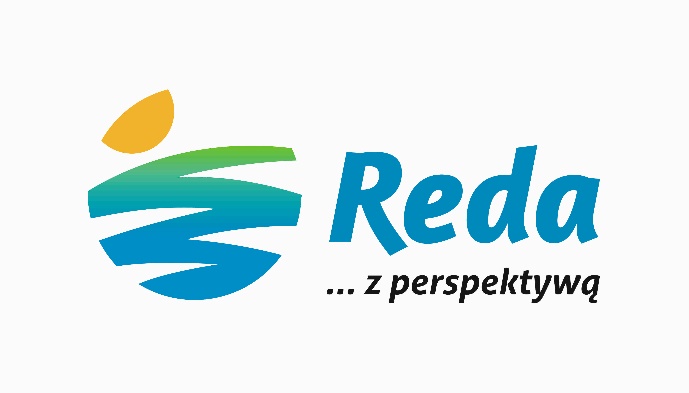 